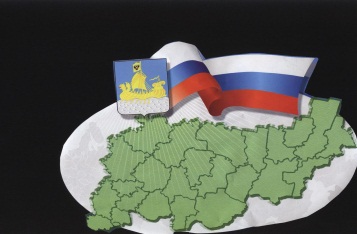                                                           ИНФОРМАЦИОННЫЙ БЮЛЛЕТЕНЬСодержание1. Постановление администрации Сандогорского сельского поселения от 14.03.2022 № 19 «Об утверждении Положения о координационном совете в области развития малого и среднего предпринимательства на территории Сандогорского сельского поселения Костромского муниципального района Костромской области»                      2. Постановление администрации Сандогорского сельского поселения от 14.03.2022 № 20 «Об утверждении административного регламента предоставления администрацией Сандогорского сельского поселения Костромского муниципального района Костромской области муниципальной услуги «Присвоение адреса объекту адресации, изменение и аннулирование такого адреса» 3. Постановление администрации Сандогорского сельского поселения от 18.03.2022 № 22 «Об утверждении муниципальной программы «Поддержка местных инициатив Сандогорского сельского поселения Костромского муниципального района Костромской области на 2022 год»4. Постановление администрации Сандогорского сельского поселения от 22.03.2022 № 24 «О постановке на бухгалтерский баланс и включении в реестр муниципальной собственности Сандогорского сельского поселения движимого имущества «Сети уличного освещения п. Мисково» 5. Постановление администрации Сандогорского сельского поселения от 28.03.2022 № 25 «О введении временного ограничения движения транспортных средств по автомобильным дорогам общего пользования местного значения в черте населенных пунктов Сандогорского сельского поселения в 2022 году»6. Постановление администрации Сандогорского сельского поселения от 28.03.2022 № 27 «О внесении изменений в постановление администрации Сандогорского сельского поселения от 19.04.2019 года № 20 «Об утверждении муниципальной программы «Реконструкция (строительство) и ремонт (капитальный ремонт) автомобильных дорог общего пользования местного значения Сандогорского сельского поселения на 2019-2030 гг.»7. Постановление администрации Сандогорского сельского поселения от 31.03.2022 №29 «О проведении публичных слушаний о внесении изменений в Устав муниципального образования Сандогорское сельское поселение Костромского муниципального района Костромской области»8. Решение Совета депутатов Сандогорского сельского поселения от 31.03.2022 №49 «Об утверждении индикатора риска нарушения обязательных требований при осуществлении муниципального жилищного контроля на территории Сандогорского сельского поселения Костромского муниципального района Костромской области»9. Решение Совета депутатов Сандогорского сельского поселения от 31.03.2022 №50 «Об утверждении Перечня индикаторов риска нарушения обязательных требований по муниципальному контролю на автомобильном транспорте и в дорожном хозяйстве в границах Сандогорского сельского поселения Костромского муниципального района Костромской области»10. Решение Совета депутатов Сандогорского сельского поселения от 31.03.2022 №51 «Об утверждении Перечня индикаторов риска нарушения обязательных требований по муниципальному контролю в сфере благоустройства на территории Сандогорского сельского поселения Костромского муниципального района Костромской области.»11. Решение Совета депутатов Сандогорского сельского поселения от 31.03.2022 №52 «О внесении изменений и дополнений в решение Совета депутатов «О бюджете Сандогорского сельского поселения на 2022 год и на плановый период 2023 и 2024 годов» от 28.12.2021 г. № 30»12. Решение Совета депутатов Сандогорского сельского поселения от 31.03.2022 №53 «Об принятии муниципального правового акта о внесении изменений и дополнений в Устав муниципального образования Сандогорское сельское поселение Костромского муниципального района Костромской области»АДМИНИСТРАЦИЯ САНДОГОРСКОГО СЕЛЬСКОГО ПОСЕЛЕНИЯКОСТРОМСКОГО МУНИЦИПАЛЬНОГО РАЙОНА КОСТРОМСКОЙ ОБЛАСТИП О С Т А Н О В Л Е Н И Еот 14 марта 2022 года № 19                                                                    с.Сандогора В соответствии с Федеральным законом от 24.07.2007 г. № 209-ФЗ «О развитии малого и среднего предпринимательства в Российской Федерации», Федеральным законом от 06.10.2003 г. № 131-ФЗ "Об общих принципах организации местного самоуправления в Российской Федерации", руководствуясь Уставом Сандогорского сельского поселения Костромского муниципального района Костромской области, администрация ПОСТАНОВЛЯЕТ:1. Утвердить Положение о координационном совете в области развития малого и среднего предпринимательства на территории Сандогорского сельского поселения Костромского муниципального района Костромской области (Приложение 1). 2. Утвердить состав координационного совета в области развития малого и среднего предпринимательства на территории Сандогорского сельского поселения Костромского муниципального района Костромской области (Приложение 2).3. Настоящее Постановление вступает в силу со дня его официального опубликования в печатном издании «Депутатский вестникГлава администрацииСандогорского сельского поселения                              А.А.НургазизовПриложение №1УТВЕРЖДЕНО
 постановлением администрации
Сандогорского сельского поселения
от 14 марта 2022 года № 19 ПОЛОЖЕНИЕ
о координационном совете в области развития малого
и среднего предпринимательства на территории Сандогорского сельского поселения Костромского муниципального района Костромской области1. Общие положения1.1. Координационный совет по развитию малого и среднего предпринимательства на территории Сандогорского  сельского поселения (далее - совет) является общественным координационным и одновременно совещательным органом, участвующим в решении вопросов по реализации политики в области развития предпринимательского сектора, способствующим повышению эффективности муниципальной инвестиционной политики путем взаимодействий общественных объединений предпринимателей, создания условий для честной конкуренции.
	1.2. В своей деятельности совет руководствуется действующим законодательством Российской Федерации, Костромской области, муниципальными правовыми актами Костромского муниципального района, Сандогорского сельского поселения, настоящим Положением.2. Основные цели, задачи и направления деятельности совета2.1. Основными	целями	совета	являются:
	- привлечение субъектов малого и среднего предпринимательства в установленном действующим законодательством Российской Федерации порядке к выработке и реализации муниципальной политики в области развития малого и среднего	предпринимательства;
	- содействие созданию благоприятных организационно-правовых и экономических условий для устойчивого развития малого и среднего предпринимательства на территории Сандогорского сельского поселения;
	- выработка рекомендаций органам местного самоуправления Сандогорского сельского поселения при определении приоритетов в области развития малого и среднего	предпринимательства;
	- привлечение общественных объединений предпринимателей к обсуждению вопросов, касающихся реализации прав граждан на предпринимательскую деятельность,	и	выработки	по	ним	рекомендаций;
	- повышение эффективности муниципальной инвестиционной политики;
	- содействие росту инвестиционной активности и привлечению дополнительных инвестиционных ресурсов для решения социально-экономических проблем	Сандогорского сельского	поселения;
	2.2.	Основными		задачами	совета	являются:
	- содействие государственной и муниципальной политике, направленной на развитие предпринимательства на территории Сандогорского сельского поселения;
	- разработка предложений по совершенствованию нормативно-правовой базы, финансово-кредитной, налоговой, имущественной политики в сфере малого и среднего	предпринимательства;
	- рассмотрение предложений о проведении общественной экспертизы муниципальных нормативных правовых актов по вопросам предпринимательской деятельности на территории Сандогорского сельского	поселения;
	- разработка предложений по совершенствованию системы муниципальной поддержки малого и среднего предпринимательства, включая предложения в области налогообложения, предоставления льгот, по участию субъектов малого и среднего предпринимательства и субъектов инфраструктуры малого и среднего предпринимательства в реализации государственных, региональных и муниципальных программ и другим актуальным вопросам развития малого и среднего	предпринимательства;
	- исследование и обобщение проблем предприятий малого и среднего бизнеса,	создание	механизмов	их	разрешения;
	- обобщение и распространение опыта деятельности успешных предприятий малого	и	среднего	бизнеса;
	- объединение усилий административных, правоохранительных и контролирующих органов в вопросах устранения административных барьеров в развитии	предпринимательства;
	- разработка рекомендаций по устранению административных ограничений при развитии малого и среднего предпринимательства;
	- содействие развитию малого и среднего предпринимательства, его консолидации для решения актуальных социально-экономических проблем Сандогорского сельского поселения;2.3. Основные направления деятельности совета:	- организация заседания совета с приглашением на них должностных лиц, представителей организаций, соответствующих служб и других заинтересованных сторон;
	- участие в подготовке проектов документов, затрагивающих интересы малого и среднего бизнеса и направленных на развитие предпринимательства и улучшение условий труда работников, в рамках своей компетенции;
	- участие в разработке целевых программ развития предпринимательства, в реализации федерального и регионального законодательства, в рамках своей компетенции;3. Права совета	3.1. Привлечение (по согласованию) для участия в работе совета представителей органов государственной власти, общественных объединений, экспертов, консультантов из числа предпринимателей, а также других специалистов;
	3.2. Право запрашивать и получать в установленном порядке от органов государственной власти и органов местного самоуправления информацию по вопросам, входящим в компетенцию совета4. Состав совета	4.1. Председателем совета является Глава Сандогорского сельского поселения.
	4.2. Совет формируется из представителей органов местного самоуправления Сандогорского сельского поселения, представители некоммерческих организаций, выражающих интересы субъектов малого и среднего предпринимательства, представители малого и среднего бизнеса, их союзов, представители общественных организаций Сандогорского сельского поселения и общественные активисты. Персональный состав координационного или совещательного органа утверждается постановлением администрации Сандогорского сельского	поселения.
	4.3. По решению совета его члены, не принимающие участие в работе совета без уважительных причин, могут быть выведены из его состава.5. Организация деятельности совета	5.1. Председатель и все члены совета работают в совете на общественных началах.	5.2. Председатель совета:	- осуществляет руководство работой совета;
	- определяет место и время проведения заседания совета;
	- утверждает повестку дня заседания совета;
	- ведет заседание совета;
	- обеспечивает и контролирует выполнение решений совета;
	- координирует работу привлеченных специалистов и членов совета в экспертных и рабочих группах;
Секретарь Совета:
	- разрабатывает планы деятельности совета и готовит вопросы для обсуждения на совете по предложениям членов совета и предпринимательских сообществ;
	- организует текущую работу совета;
	- участвует в подготовке заседания совета (оповещает членов совета о предстоящем заседании совета, готовит материалы заседания совета и обеспечивает ими членов совета);
	- оформляет протокол заседания совета и решения совета;
	- рассылает решения совета заинтересованным организациям;
	- координирует деятельность по выполнению решений совета;
	- обеспечивает ведение и сохранность документации совета.	5.3. Члены совета:	- принимают участие в заседании совета;
	- обсуждают на заседании совета вопросы, относящиеся к его компетенции;
	- высказывают свое мнение по обсуждаемым вопросам;
	- получают информацию, имеющуюся в распоряжении совета;
	- голосуют при принятии решений на заседании совета.	5.4. Заседания совета проводятся по мере необходимости, но не реже одного раза в	год.
	5.5. По итогам заседания совета оформляется протокол заседания совета, подписываемый председателем совета и ответственным секретарем.
	5.6. Заседание совета считается правомочным, если на нем присутствует половина	его	членов.
	5.7. Решения совета принимаются простым большинством голосов присутствующих на заседании совета членов совета. В случае равенства голосов решающим является голос председательствующего на заседании совета.
	5.8. Решения совета по вопросам, входящим в его компетенцию, носят рекомендательный характер. В соответствии с решением совета по актуальным проблемам предпринимательства могут быть приняты муниципальные правовые акты администрации Сандогорского сельского поселения.           Приложение  № 2УТВЕРЖДЕНО
 постановлением администрации
Сандогорского сельского поселения
от 14 марта 2022 года  № 19Состав
координационного совета в области развития малого и среднего предпринимательства на территории Сандогорского сельского поселения Костромского муниципального района Костромской областиГлава Сандогорского сельского поселения - председатель координационного совета – Нургазизов А.А.Ведущий специалист Сандогорского сельского поселения - секретарь координационного совета – Луковкина В.К.Члены координационного совета:АДМИНИСТРАЦИЯ САНДОГОРСКОГО СЕЛЬСКОГО ПОСЕЛЕНИЯКОСТРОМСКОГО МУНИЦИПАЛЬНОГО РАЙОНА КОСТРОМСКОЙ ОБЛАСТИП О С Т А Н О В Л Е Н И Еот 14 марта 2022 года № 20                                                                          с. СандогораОб утверждении административного регламентапредоставления администрацией Сандогорскогосельского поселения Костромскогомуниципального района Костромской областимуниципальной услуги «Присвоение адреса объектуадресации, изменение и аннулирование такого адреса	В соответствии с Федеральным законом от 27.07.2010 г. № 210-Ф3 «Об организации предоставления государственных и муниципальных услуг», Федеральным законом от 06.10.2003 г. № 131-ФЗ «Об общих принципах организации местного самоуправления в Российской Федерации», постановлением Правительства Российской Федерации от 19 ноября 2014 г. № 1221 «Об утверждении Правил присвоения, изменения и аннулирования адресов», руководствуясь Уставом муниципального образования Сандогорского сельское  поселение Костромского муниципального района Костромской области,        администрация ПОСТАНОВЛЯЕТ:        1. Утвердить прилагаемый административный регламент предоставления администрацией Сандогорского сельского поселения Костромского муниципального района Костромской области муниципальной услуги «Присвоение адреса объекту адресации, изменение и аннулирование такого адреса».      2. Постановления администрации Сандогорского сельского поселения Костромского муниципального района Костромской области от 25.08.2014 № 43 «Об утверждении административного регламента по предоставлению муниципальной услуги «Присвоение адреса объекту недвижимости», от 30.10.2015 № 37 «Об утверждении административного регламента по предоставлению муниципальной услуги по присвоению адреса объекту недвижимости», от 30.06.2016 №36  «О внесении изменений и дополнений в административный регламент  предоставления  муниципальной услуги по присвоению адреса объекту недвижимости на территории Сандогорского сельского поселения Костромского муниципального района Костромской области» признать утратившими силу.      4. Положения административного регламента в части, касающейся возможности обращения заявителей за получением муниципальной услуги с использованием электронных документов, подписанных электронной подписью, приостановить до вступления в силу Постановления Правительства Российской Федерации, устанавливающего виды электронных подписей, использование которых допускается при обращении за получением государственных и муниципальных услуг, а также порядок их использования.5. Положения административного регламента в части, касающейся возможности выдачи заявителю результата предоставления муниципальной услуги в электронном виде, приостановить до вступления в силу Постановления Правительства Российской Федерации, устанавливающего виды электронных подписей, используемых органами исполнительной власти и органами местного самоуправления, порядок их использования, а также требования об обеспечении совместимости средств электронных подписей при организации электронного взаимодействия указанных органов между собой.       6. Настоящее постановление вступает в силу со дня его официального опубликования в информационном бюллетене «Депутатский вестник»Глава Сандогорскогосельского поселения                                                                                А.А.НургазизовУтвержденпостановлением администрации Сандогорского сельского поселенияот 14.03.2022 № 20АДМИНИСТРАТИВНЫЙ РЕГЛАМЕНТПРЕДОСТАВЛЕНИЯ АДМИНИСТРАЦИЕЙСАНДОГОРСКОГО СЕЛЬСКОГО ПОСЕЛЕНИЯКОСТРОМСКОГО МУНИЦИПАЛЬНОГО РАЙОНА КОСТРОМСКОЙ ОБЛАСТИ МУНИЦИПАЛЬНОЙ УСЛУГИ " ПРИСВОЕНИЕ АДРЕСА ОБЪЕКТУ АДРЕСАЦИИ, ИЗМЕНЕНИЕ И АННУЛИРОВАНИЕ ТАКОГО АДРЕСА "1.Общие положенияПредмет регулирования1.1.	Настоящий административный регламент предоставления муниципальной услуги «Присвоение адреса объекту адресации, изменение и аннулирование такого адреса» разработан в целях повышения качества и доступности предоставления, определяет стандарт, сроки и последовательность действий (административных процедур) при осуществлении полномочий по предоставлению муниципальной услуги «Присвоение адреса объекту адресации, изменение и аннулирование такого адреса» (далее - Услуга) администрацией Сандогорского сельского поселения Костромского муниципального района Костромской области (далее- Уполномоченный орган). Круг Заявителей1.2.	Заявителями на получение Услуги являются лица, определенные пунктами 27 и 29 Правил присвоения, изменения и аннулирования адресов, утвержденных постановлением Правительства Российской Федерации от 19 ноября 2014 г. № 1221 (далее соответственно - Правила, Заявитель): 1) собственники объекта адресации; 2) лица, обладающие одним из следующих вещных прав на объект адресации:-	право хозяйственного ведения;-	право оперативного управления;-	право пожизненно наследуемого владения;-	право постоянного (бессрочного) пользования; 3) представители Заявителя, действующие в силу полномочий, основанных на оформленной в установленном законодательством порядке доверенности; 4) представитель собственников помещений в многоквартирном доме, уполномоченный на подачу такого заявления решением общего собрания указанных собственников; 5) представитель членов садоводческого, огороднического и (или) дачного некоммерческого объединения граждан, уполномоченный на подачу такого заявления решением общего собрания членов такого некоммерческого объединения; 6) кадастровый инженер, выполняющий на основании документа, предусмотренного статьей 35 или статьей 42.3 Федерального закона от 24 июля 2007 г. № 221 -ФЗ «О кадастровой деятельности», кадастровые работы или комплексные кадастровые работы в отношении соответствующего объекта недвижимости, являющегося объектом адресации.Требования к порядку информирования о предоставлении муниципальной услуги1.3.	Информирование о порядке предоставления Услуги осуществляется: 1) непосредственно при личном приеме заявителя в Уполномоченном органе или многофункциональном центре предоставления государственных и муниципальных услуг (далее - многофункциональный центр); 2) по телефону Уполномоченного органа или многофункционального центра; 3) письменно, в том числе посредством электронной почты на адрес администрации Сандогорского сельского поселения adm.sand@yandex.ru, факсимильной связи; 4) посредством размещения в открытой и доступной форме информации: - на портале федеральной информационной адресной системы в информационно-телекоммуникационной сети «Интернет» (https://fias.nalog.ru/) (далее - портал ФИАС); - в федеральной государственной информационной системе «Единый портал государственных и муниципальных услуг (функций)» (https://www.gosuslugi.ru/) (далее - ЕПГУ); - на региональных порталах государственных и муниципальных услуг (функций) (далее - региональный портал); - на официальном сайте Уполномоченного органа и(или) многофункционального центра в информационно-телекоммуникационной сети «Интернет» (далее - Официальные сайты) http://sandogora.ru/. 5) посредством размещения информации на информационных стендах Уполномоченного органа или многофункционального центра.1.4.	Информирование осуществляется по вопросам, касающимся: - способов подачи заявления о предоставлении Услуги; - адресов Уполномоченного органа и многофункциональных центров, обращение в которые необходимо для предоставления Услуги; - справочной информации о работе Уполномоченного органа (структурных подразделений Уполномоченного органа); - документов, необходимых для предоставления Услуги; - порядка и сроков предоставления Услуги; - порядка получения сведений о ходе рассмотрения заявления о предоставлении Услуги и о результатах ее предоставления; - по вопросам предоставления услуг, которые являются необходимыми и обязательными для предоставления Услуги (включая информирование о документах, необходимых для предоставления таких услуг); - порядка досудебного (внесудебного) обжалования действий (бездействия) должностных лиц Уполномоченного органа, работников многофункциональных центров и принимаемых ими при предоставлении Услуги решений.Получение информации по вопросам предоставления Услуги и услуг, которые являются необходимыми и обязательными для предоставления муниципальной услуги, осуществляется бесплатно.1.5.	При устном обращении Заявителя (лично или по телефону) должностное лицо Уполномоченного органа, работник многофункционального центра, осуществляющий консультирование, подробно и в вежливой (корректной) форме информирует обратившихся по интересующим вопросам.Ответ на телефонный звонок должен начинаться с информации о наименовании органа (номере многофункционального центра), в который позвонил Заявитель, фамилии, имени, отчества (последнее - при наличии) и должности специалиста, принявшего телефонный звонок.Если должностное лицо Уполномоченного органа не может самостоятельно дать ответ телефонный звонок должен быть переадресован (переведен) на другое должностное лицо или же обратившемуся лицу должен быть сообщен телефонный номер, по которому можно будет получить необходимую информацию позднее.Если подготовка ответа требует продолжительного времени должностное лицо Уполномоченного органа, работник многофункционального центра может предложить Заявителю изложить обращение в письменной форме.Должностное лицо Уполномоченного органа не вправе осуществлять информирование, выходящее за рамки стандартных процедур и условий предоставления Услуги, и влияющее прямо или косвенно на принимаемое решение.Продолжительность информирования по телефону не должна превышать 10 минут.Информирование осуществляется в соответствии с графиком приема граждан.1.6.	По письменному обращению должностное лицо Уполномоченного органа, ответственное за предоставление Услуги, подробно в письменной форме разъясняет гражданину сведения по вопросам, указанным в пункте 1.3. настоящего Регламента, в порядке, установленном Федеральным законом от 2 мая 2006 г. № 59-ФЗ «О порядке рассмотрения обращений граждан Российской Федерации».1.7.	На ЕПГУ размещаются сведения, предусмотренные Положением о федеральной государственной информационной системе «Федеральный реестр государственных и муниципальных услуг (функций)», утвержденным постановлением Правительства Российской Федерации от 24 октября 2011 г. № 861.Доступ к информации о сроках и порядке предоставления муниципальной услуги осуществляется без выполнения заявителем каких-либо требований, в том числе без использования программного обеспечения, установка которого на технические средства заявителя требует заключения лицензионного или иного соглашения с правообладателем программного обеспечения, предусматривающего взимание платы, регистрацию или авторизацию заявителя или предоставление им персональных данных.1.8.	На Официальных сайтах, стендах в местах предоставления Услуги и услуг, которые являются необходимыми и обязательными для предоставления Услуги, и в многофункциональном центре размещается следующая справочная информация: - место нахождения и график работы Уполномоченного органа и их структурных подразделений, ответственных за предоставление Услуги, а также многофункциональных центров; - справочные телефоны структурных подразделений Уполномоченного органа, ответственных за предоставление Услуги, в том числе номер телефона автоинформатора (при наличии);Адреса Официальных сайтов, а также электронной почты и (или) формы обратной связи Уполномоченного органа в информационно-телекоммуникационной сети «Интернет».1.9.	В залах ожидания Уполномоченного органа размещаются нормативные правовые акты, регулирующие порядок предоставления Услуги, в том числе копия административного регламента ее предоставления, утвержденного в установленном Федеральным законом от 27 июля 2010 г. № 210-ФЗ «Об организации предоставления государственных и муниципальных услуг» порядке, которые по требованию заявителя предоставляются ему для ознакомления.1.10.	Размещение информации о порядке предоставления Услуги на информационных стендах в помещении многофункционального центра осуществляется	 в соответствии с	соглашением, заключенным	между многофункциональным центром и Уполномоченным органом в соответствии с требованиями, установленными постановлением Правительства Российской Федерации от	27	сентября 2011 г. №797 «О взаимодействии между многофункциональными центрами предоставления государственных и муниципальных услуг и федеральными органами исполнительной власти, органами государственных внебюджетных фондов, органами государственной власти субъектов Российской Федерации, органами местного самоуправления», с учетом требований к информированию, установленных настоящим Регламентом.1.11. Информация о ходе рассмотрения заявления о предоставлении Услуги и о результатах ее предоставления может быть получена Заявителем с учетом требований, установленных пунктом 39 Правил, а также в формате автоматических статусов в личном кабинете на ЕПГУ, в соответствующем структурном подразделении Уполномоченного органа при обращении Заявителя лично, по телефону, посредством электронной почты.II. Стандарт предоставления муниципальной услугиНаименование муниципальной услуги2.1.	«Присвоение адреса объекту адресации, изменение и аннулирование такого адреса».Наименование органа государственной власти, органа местного самоуправления (организации), предоставляющего муниципальную услугу2.2.	Услуга предоставляется Уполномоченным органом в лице администрации Сандогорское сельского поселения Костромского муниципального района Костромской области.2.3.	При предоставлении Услуги Уполномоченный орган взаимодействует с: - оператором федеральной информационной адресной системы (далее - Оператор ФИАС); - федеральным органом исполнительной власти, уполномоченным Правительством Российской Федерации на предоставление сведений, содержащихся в Едином государственном реестре недвижимости, или действующим на основании решения указанного органа подведомственным ему федеральным государственным бюджетным учреждением; - органами государственной власти, органами местного самоуправления и подведомственными государственным органам или органам местного самоуправления организациями, в распоряжении которых находятся документы (их копии, сведения, содержащиеся в них), указанные в пункте 34 Правил.В предоставлении государственной услуги принимают участие структурные подразделения Уполномоченного органа (многофункциональные центры при наличии соответствующего соглашения о взаимодействии).При предоставлении государственной услуги Уполномоченный орган взаимодействует с Федеральной налоговой службой по вопросу получения выписки из Единого государственного реестра юридических лиц и Единого государственного реестра индивидуальных предпринимателей.2.4.	При предоставлении Услуги Уполномоченному органу запрещается требовать от Заявителя осуществления действий, в том числе согласований, необходимых для получения Услуги и связанных с обращением в иные государственные органы и организации, за исключением получения услуг, включенных в перечень услуг, которые являются необходимыми и обязательными для предоставления Услуги.Описание результата предоставления муниципальной услуги2.5.	Результатом предоставления Услуги является: - выдача (направление) решения Уполномоченного органа о присвоении адреса объекту адресации; - выдача (направление) решения Уполномоченного органа об аннулировании адреса объекта адресации (допускается объединение с решением о присвоении адреса объекту адресации); - выдача (направление) решения Уполномоченного органа об отказе в присвоении объекту адресации адреса или аннулировании его адреса.2.5.1.	Решение о присвоении адреса объекту адресации принимается Уполномоченным органом с учетом требований к его составу, установленных пунктом 22 Правил.Примерный образец формы решения о присвоении адреса объекту адресации приведен в Приложении № 1 к настоящему Регламенту.2.5.2.	Решение об аннулировании адреса объекта адресации принимается Уполномоченным органом с учетом требований к его составу, установленных пунктом 23 Правил.Форма решения об аннулировании адреса объекта адресации приведена в Приложении № 1 к настоящему Регламенту.Окончательным результатом предоставления Услуги является внесение сведений в государственный адресный реестр, подтвержденное соответствующей выпиской из государственного адресного реестра, оформляемой по форме согласно приложению № 2 к приказу Министерства финансов Российской Федерации от 14 сентября 2020 г. № 193н «О порядке, способах и формах предоставления сведений, содержащихся в государственном адресном реестре, органам государственной власти, органам местного самоуправления, физическим и юридическим лицам, в том числе посредством обеспечения доступа к федеральной информационной адресной системе».2.5.3.	Решение об отказе в присвоении объекту адресации адреса или аннулировании его адреса принимается Уполномоченным органом по форме, установленной приложением № 2 к приказу Министерства финансов Российской Федерации от 11 декабря 2014 г. № 146н. Форма данного решения приведена в Приложении № 1 к настоящему Регламенту.Решение об отказе в присвоении объекту адресации адреса или аннулировании его адреса может приниматься в форме электронного документа, подписанного усиленной квалифицированной электронной подписью уполномоченного должностного лица с использованием федеральной информационной адресной системы.Срок предоставления муниципальной услуги и выдачи (направления) документов, являющихся результатом предоставления муниципальной услуги2.6.	Срок, отведенный Уполномоченному органу для принятия решения о присвоении объекту адресации адреса или аннулировании его адреса, решения об отказе в присвоении объекту адресации адреса или аннулировании его адреса, а также внесения соответствующих сведений об адресе объекта адресации в государственный адресный реестр установлен пунктом 37 Правил и не должен превышать 10 рабочих дней со дня поступления заявления о предоставлении Услуги.Нормативно правовые акты, регулирующие предоставление муниципальной услуги2.7.	Предоставление Услуги осуществляется в соответствии с: - Земельным кодексом Российской Федерации; - Градостроительным кодексом Российской Федерации; - Федеральным законом от 24 июля 2007 г. № 221-ФЗ «О государственном кадастре недвижимости»; - Федеральным законом от 27 июля 2010 г. № 210-ФЗ «Об организации предоставления государственных и муниципальных услуг»; - Федеральным законом от 28 декабря 2013 г. № 443-ФЗ «О федеральной информационной адресной системе и о внесении изменений в Федеральный закон «Об общих принципах организации местного самоуправления в Российской Федерации»;- Федеральным законом от 27 июля 2006 г. № 149-ФЗ «Об информации, информационных технологиях и о защите информации»; - Федеральным законом от 27 июля 2006 г. № 152-ФЗ «О персональных данных»; - Федеральным законом от 6 апреля 2011 г. № 63-ФЗ «Об электронной подписи»; - постановлением Правительства Российской Федерации от 19 ноября 2014 г. № 1221 «Об утверждении Правил присвоения, изменения и аннулирования адресов»; - постановлением Правительства Российской Федерации от 22 мая 2015 г. № 492 «О составе сведений об адресах, размещаемых в государственном адресном реестре, порядке межведомственного информационного взаимодействия при ведении государственного адресного реестра, о внесении изменений и признании утратившими силу некоторых актов Правительства Российской Федерации»; - постановлением Правительства Российской Федерации от 30 сентября 2004 г. № 506 «Об утверждении Положения о Федеральной налоговой службе»; - постановлением Правительства Российской Федерации от 16 мая 2011 г. № 373 «О разработке и утверждении административных регламентов исполнения государственных функций и административных регламентов предоставления государственных услуг»; - постановлением Правительства Российской Федерации от 29 апреля 2014 г. № 384 «Об определении федерального органа исполнительной власти, осуществляющего нормативно-правовое регулирование в области отношений, возникающих в связи с ведением государственного адресного реестра, эксплуатацией федеральной информационной адресной системы и использованием содержащихся в государственном адресном реестре сведений об адресах, а также оператора федеральной информационной адресной системы»; - приказом Министерства финансов Российской Федерации от 11 декабря 2014 г. № 146н «Об утверждении форм заявления о присвоении объекту адресации адреса или аннулировании его адреса, решения об отказе в присвоении объекту адресации адреса или аннулировании его адреса»; - приказом Министерства финансов Российской Федерации от 5 ноября 2015 г. № 171н «Об утверждении Перечня элементов планировочной структуры, элементов улично-дорожной сети, элементов объектов адресации, типов зданий (сооружений), помещений, используемых в качестве реквизитов адреса, и Правил сокращенного наименования адресообразующих элементов»; - приказом Министерства финансов Российской Федерации от 31 марта 2016 г. № 37н «Об утверждении Порядка ведения государственного адресного реестра».Исчерпывающий перечень документов и сведений, необходимыхв соответствии с нормативными правовыми актами для предоставлениямуниципальной услуги и услуг, которые являются необходимымии обязательными для предоставления муниципальной услуги, подлежащихпредставлению заявителем, способы их получения заявителем, в том числев электронной форме, порядок их представления2.8.	Предоставление Услуги осуществляется на основании заполненного и подписанного Заявителем заявления.Форма заявления установлена приложением № 1 к приказу Министерства финансов Российской Федерации от И декабря 2014 г. № 146н. Также форма данного заявления приведена в Приложении № 2 к настоящему Регламенту.2.9.	В случае, если собственниками объекта адресации являются несколько лиц, заявление подписывается и подается всеми собственниками совместно либо их уполномоченным представителем.При представлении заявления представителем Заявителя к такому заявлению прилагается доверенность, выданная представителю Заявителя, оформленная в порядке, предусмотренном законодательством Российской Федерации.При предоставлении заявления представителем Заявителя в форме электронного документа к такому заявлению прилагается надлежащим образом оформленная доверенность в форме электронного документа, подписанного лицом, выдавшим (подписавшим) доверенность, с использованием усиленной квалифицированной электронной подписи (в случае, если представитель Заявителя действует на основании доверенности).При предоставлении заявления от имени собственников помещений в многоквартирном доме представитель таких собственников, уполномоченный на подачу такого заявления принятым в установленном законодательством Российской Федерации порядке решением общего собрания указанных собственников, также прилагает к заявлению соответствующее решение.При	предоставлении заявления от имени членов садоводческого или огороднического некоммерческого товарищества представитель такого товарищества, уполномоченный на подачу такого заявления принятым решением общего собрания членов такого товарищества, также прилагает к заявлению соответствующее решение.2.10.	При представлении заявления кадастровым инженером к такому заявлению прилагается копия документа, предусмотренного статьей 35 или статьей 42.3 Федерального закона от 24 июля 2007 г. № 221-ФЗ «О кадастровой деятельности», на основании которого осуществляется выполнение кадастровых работ или комплексных кадастровых работ в отношении соответствующего объекта недвижимости, являющегося объектом адресации.2.11.	Заявление представляется в форме: - документа на бумажном носителе посредством почтового отправления с описью вложения и уведомлением о вручении; - документа на бумажном носителе при личном обращении в Уполномоченный орган или многофункциональный центр; - электронного документа с использованием портала ФИАС; - электронного документа с использованием ЕПГУ; - электронного документа с использованием регионального портала.2.12.	Заявление представляется в Уполномоченный орган или многофункциональный центр по месту нахождения объекта адресации.Заявление в форме документа на бумажном носителе подписывается заявителем.Заявление в форме электронного документа подписывается электронной подписью, вид которой определяется в соответствии с частью 2 статьи 21.1 Федерального закона № 210-ФЗ.2.13.	В случае направления заявления посредством ЕПГУ, регионального портала или портала ФИАС формирование заявления осуществляется посредством заполнения интерактивной формы, которая может также включать в себя опросную форму для определения индивидуального набора документов и сведений, обязательных для предоставления услуги (далее - интерактивная форма), без необходимости дополнительной подачи заявления в какой-либо иной форме.2.14.	В случае представления заявления при личном обращении Заявителя или представителя Заявителя предъявляется документ, удостоверяющий соответственно личность Заявителя или представителя Заявителя.Лицо, имеющее право действовать без доверенности от имени юридического лица, предъявляет документ, удостоверяющий его личность, а представитель юридического лица предъявляет также документ, подтверждающий его полномочия действовать от имени этого юридического лица, или копию этого документа, заверенную подписью руководителя этого юридического лица.В	случае	направления	в	электронной	форме	заявления	представителемЗаявителя, действующим от имени юридического лица, документ, подтверждающий полномочия Заявителя на представление интересов юридического лица, должен быть подписан усиленной квалифицированной электронной подписью уполномоченного лица юридического лица.В	случае	направления	в	электронной	форме	заявления	представителемЗаявителя, действующим от имени индивидуального предпринимателя, документ, подтверждающий полномочия Заявителя на 	представление интересов индивидуального предпринимателя, должен быть подписан усиленной квалифицированной электронной подписью индивидуального предпринимателя.В	случае	направления	в	электронной	форме	заявления	представителемЗаявителя, документ, подтверждающий полномочия представителя на представление интересов Заявителя выдан нотариусом, должен быть подписан усиленной квалифицированной электронной подписью нотариуса. В иных случаях представления заявления в электронной форме - подписанный простой электронной подписью.2.15.	Предоставление Услуги осуществляется на основании следующих документов, определенных пунктом 34 Правил:а)	правоустанавливающие и (или) право удостоверяющие документы на объект (объекты) адресации (в случае присвоения адреса зданию (строению) или сооружению, в том числе строительство которых не завершено, в соответствии с Градостроительным кодексом Российской Федерации для строительства которых получение разрешения на строительство не требуется, правоустанавливающие и (или) право удостоверяющие документы на земельный участок, на котором расположены указанное здание (строение), сооружение);б)	выписки из Единого государственного реестра недвижимости об объектах недвижимости, следствием преобразования которых является образование одного и более объекта адресации (в случае преобразования объектов недвижимости с образованием одного и более новых объектов адресации);в)	разрешение на строительство объекта адресации (при присвоении адреса строящимся объектам адресации) (за исключением случаев, если в соответствии с Градостроительным кодексом Российской Федерации для строительства или реконструкции здания (строения), сооружения получение разрешения на строительство не требуется) и (или) при наличии разрешения на ввод объекта адресации в эксплуатацию;г)	схема расположения объекта адресации на кадастровом плане или кадастровой карте соответствующей территории (в случае присвоения земельному участку адреса);д)	выписка из Единого государственного реестра недвижимости об объекте недвижимости, являющемся объектом адресации (в случае присвоения адреса объекту адресации, поставленному на кадастровый учет);е)	решение органа местного самоуправления о переводе жилого помещения в нежилое помещение или нежилого помещения в жилое помещение (в случае присвоения помещению адреса, изменения и аннулирования такого адреса вследствие его перевода из жилого помещения в нежилое помещение или нежилого помещения в жилое помещение);ж)	акт приемочной комиссии при переустройстве и (или) перепланировке помещения, приводящих к образованию одного и более новых объектов адресации (в случае преобразования объектов недвижимости (помещений) с образованием одного и более новых объектов адресации);з)	выписка из Единого государственного реестра недвижимости об объекте недвижимости, который снят с государственного кадастрового учета, являющемся объектом	адресации	(в	случае	аннулирования	адреса объект адресации по основаниям, указанным в подпункте «а» пункта 14 Правил;и)	уведомление об отсутствии в Едином государственном реестре недвижимости запрашиваемых сведений по объекту недвижимости, являющемуся объектом адресации	(в случае	аннулирования	адреса и объекта	адресации по основаниям, указанным в подпункте «а» пункта 14 Правил).2.16.	Документы, получаемые специалистом Уполномоченного органа, ответственным за предоставление Услуги, с использованием межведомственного информационного взаимодействия: - выписка	из	Единого	государственного реестра прав	на	недвижимое имущество и сделок с ним о правах заявителя на земельный участок, на котором расположен объект адресации; -  выписка	из Единого	государственного	реестра прав	на недвижимое имущество и сделок с ним о правах на здания, сооружения, объект незавершенного строительства, находящиеся на земельном участке; - кадастровый паспорт здания, сооружения, объекта незавершенного строительства, помещения; - кадастровая выписка о земельном участке; - градостроительный план земельного участка (в случае присвоения адреса строящимся/реконструируемым объектам адресации); - разрешение на строительство объекта адресации (в случае присвоения адреса строящимся объектам адресации); - разрешение на ввод объекта адресации в эксплуатацию (в случае присвоения адреса строящимся объектам адресации); - кадастровая выписка об объекте недвижимости, который снят с учета (в случае аннулирования адреса объекта адресации); - решение Уполномоченного органа о переводе жилого помещения в нежилое помещение или нежилого помещения в жилое помещение (в случае присвоения помещению адреса, изменения и аннулирования такого адреса вследствие его перевода из жилого помещения в нежилое помещение или нежилого помещения в жилое помещение) (в случае, если ранее решение о переводе жилого помещения в нежилое помещение или нежилого помещения в жилое помещение принято); - акт приемочной комиссии при переустройстве и (или) перепланировке помещения, приводящих к образованию одного и более новых объектов адресации (в случае преобразования объектов недвижимости (помещений) с образованием одного и более новых объектов адресации); - кадастровые паспорта объектов недвижимости, следствием преобразования которых является образование одного и более объекта адресации (в случае преобразования объектов недвижимости с образованием одного и более новых объектов адресации).2.17.	Заявители (представители Заявителя) при подаче заявления вправе приложить к нему документы, указанные в подпунктах «а», «в», «г», «е» и «ж» пункта 2.15 настоящего Регламента, если такие документы не находятся в распоряжении Уполномоченного органа, органа государственной власти, органа местного самоуправления либо подведомственных государственным органам или органам местного самоуправления организаций.2.18.	В бумажном виде форма заявления может быть получена Заявителем непосредственно в Уполномоченном органе, а также по обращению Заявителя выслана на адрес его электронной почты.2.19.	При подаче заявления и прилагаемых к нему документов в Уполномоченный орган Заявитель предъявляет оригиналы документов для сверки.В случае направления заявления посредством ЕПГУ сведения из документа, удостоверяющего личность заявителя, представителя формируются при подтверждении учетной записи в Единой системе идентификации и аутентификации (далее ~ ЕСИА) из состава соответствующих данных указанной учетной записи и могут быть проверены путем направления запроса с использованием системы межведомственного электронного взаимодействия.Исчерпывающий перечень документов и сведений, необходимыхв соответствии с нормативными правовыми актами для предоставлениямуниципальной услуги, которые находятся в распоряжении государственных органов, органов местного самоуправления и иных органов, участвующих в предоставлении муниципальных услуг2.20.	Документы, указанные в подпунктах «б», «д», «з» и «и» пункта 2.15 настоящего Регламента, представляются федеральным органом исполнительной власти, уполномоченным Правительством Российской Федерации на предоставление сведений, содержащихся в Едином государственном реестре недвижимости, или действующим на основании решения указанного органа подведомственным ему федеральным государственным бюджетным учреждением в порядке межведомственного информационного взаимодействия по запросу Уполномоченного органа.Уполномоченные органы запрашивают документы, указанные в пункте 2.15 настоящего Регламента, в органах государственной власти, органах местного самоуправления и подведомственных государственным органам или органам местного самоуправления организациях, в распоряжении которых находятся указанные документы (их копии, сведения, содержащиеся в них), в том числе посредством направления в процессе регистрации заявления автоматически сформированных запросов в рамках межведомственного информационного взаимодействия.В случае направления заявления посредством ЕПГУ сведения из документа, удостоверяющего личность заявителя, представителя формируются автоматически при подтверждении учетной записи в ЕСИА из состава соответствующих данных указанной учетной записи и могут быть проверены путем направления запроса с использованием СМЭВ.2.21.	При предоставлении Услуги запрещается требовать от Заявителя: 1) представления документов и информации или осуществления действий, представление или осуществление которых не предусмотрено нормативными правовыми актами, регулирующими отношения, возникающие в связи с предоставлением Услуги; 2) представления документов и информации, которые в соответствии с нормативными правовыми актами Российской Федерации или муниципальными правовыми актами находятся в распоряжении Уполномоченного органа, государственных органов, органов местного самоуправления и (или) подведомственных государственным органам и органам местного самоуправления организаций, участвующих в предоставлении Услуги, за исключением документов, указанных в части 6 статьи 7 Федерального закона № 210-ФЗ. 3) представления документов и информации, отсутствие и (или) недостоверность которых не указывались при первоначальном отказе в приеме документов, необходимых для предоставления Услуги, либо в предоставлении Услуги, за исключением следующих случаев: - изменение требований нормативных правовых актов, касающихся предоставления Услуги, после первоначальной подачи заявления о предоставлении Услуги; - наличие ошибок в заявлении о предоставлении Услуги и документах, поданных Заявителем после первоначального отказа в приеме документов, необходимых для предоставления Услуги, либо в предоставлении Услуги и не включенных в представленный ранее комплект документов; - истечение срока действия документов или изменение информации после первоначального отказа в приеме документов, необходимых для предоставления Услуги, либо в предоставлении Услуги; - выявление документально подтвержденного факта (признаков) ошибочного или противоправного действия (бездействия) должностного лица Уполномоченного органа, работника многофункционального центра, работника организации, предусмотренной частью 1.1 статьи 16 Федерального закона №210-ФЗ, при первоначальном отказе в приеме документов, необходимых для предоставления Услуги, либо в предоставлении Услуги, о чем в письменном виде за подписью руководителя Уполномоченного органа, руководителя многофункционального центра при первоначальном отказе в приеме документов, необходимых для предоставления Услуги, либо руководителя организации, предусмотренной частью 1.1 статьи 16 Федерального закона № 210-ФЗ, уведомляется Заявитель, а также приносятся извинения за доставленные неудобства.Исчерпывающий перечень оснований для отказа в приеме документов, необходимых для предоставления муниципальной услуги2.22.	В приеме к рассмотрению документов, необходимых для предоставления Услуги, может быть отказано в случае, если с заявлением обратилось лицо, не указанное в пункте 1.2 настоящего Регламента.Также основаниями для отказа в приеме к рассмотрению документов, необходимых для предоставления государственной услуги, являются:- документы поданы в орган, неуполномоченный на предоставление услуги;- представление неполного комплекта документов;- представленные документы утратили силу на момент обращения за услугой (документ, удостоверяющий личность, документ, удостоверяющий полномочия представителя заявителя, в случае обращения за предоставлением услуги указанным лицом);- представленные документы содержат подчистки и исправления текста, не заверенные в порядке, установленном законодательством Российской Федерации;- представленные в электронной форме документы содержат повреждения, наличие которых не позволяет в полном объеме использовать информацию и сведения, содержащиеся в документах для предоставления услуги;- подача заявления о предоставлении услуги и документов, необходимых для предоставления услуги в электронной форме, произведена с нарушением установленных требований;- несоблюдение установленных статьей 11 Федерального закона от 6 апреля 2011 г. № 63-ФЗ «Об электронной подписи» условий признания действительности усиленной квалифицированной электронной подписи;- неполное заполнение полей в форме запроса, в том числе в интерактивной форме на ЕПГУ;- наличие противоречивых сведений в запросе и приложенных к нему документах.Форма решения об отказе в приеме документов, необходимых для предоставления услуги, приведена в Приложении № 3 к настоящему Регламенту.Исчерпывающий перечень оснований для предоставления или отказа в предоставлении муниципальной услуги2.23.	Оснований для приостановления предоставления услуги законодательством Российской Федерации не предусмотрено.Основаниями для отказа в предоставлении Услуги являются случаи, поименованные в пункте 40 Правил: - с заявлением обратилось лицо, не указанное в пункте 1.2 настоящего Регламента; - ответ на межведомственный запрос свидетельствует об отсутствии документа и (или) информации, необходимых для присвоения объекту адресации адреса или аннулирования его адреса, и соответствующий документ не был представлен Заявителем (представителем Заявителя) по собственной инициативе;- документы, обязанность по предоставлению которых для присвоения объекту адресации адреса или аннулирования его адреса возложена на Заявителя (представителя Заявителя), выданы с нарушением порядка, установленного законодательством Российской Федерации, или отсутствуют; - отсутствуют случаи и условия для присвоения объекту адресации адреса или аннулирования его адреса, указанные в пунктах 5,8- 11 и 14 - 18 Правил.2.24.	Перечень оснований для отказа в предоставлении Услуги, определенный пунктом 2.23 настоящего Регламента, является исчерпывающим.Перечень услуг, которые являются необходимыми и обязательными дляпредоставления муниципальной услуги, в том числе сведения о документе(документах), выдаваемом (выдаваемых) организациями, участвующимив предоставлении муниципальной услуги2.25.	Услуги, необходимые и обязательные для предоставления Услуги, отсутствуют.Порядок, размер и основания государственной пошлины или иной оплаты, взимаемой за предоставление муниципальной услуги2.26.	Предоставление Услуги осуществляется бесплатно.Порядок, размер и основания взимания платы за предоставлениеуслуг, которые являются необходимыми и обязательными дляпредоставления муниципальной услуги, включая информациюо методике расчета размера такой платы2.27.	Услуги, необходимые и обязательные для предоставления Услуги, отсутствуют.Максимальный срок ожидания в очереди при подаче запросао предоставлении муниципальной услуги и при получении результатапредоставления муниципальной услуги2.28.	Максимальный срок ожидания в очереди при подаче заявления и при получении результата предоставления Услуги в Уполномоченном органе или многофункциональном центре составляет не более 15 минут.Срок и порядок регистрации запросов заявителя о предоставлении муниципальной услуги, в том числе в электронной форме2.29.	Заявления подлежат регистрации в Уполномоченном органе не позднее рабочего дня, следующего за днем поступления заявления в Уполномоченный орган.В случае наличия оснований для отказа в приеме документов, необходимых для предоставления Услуги, указанных в пункте 2.22 настоящего Регламента, Уполномоченный орган не позднее следующего за днем поступления заявления и документов, необходимых для предоставления Услуги, рабочего дня, направляет Заявителю либо его представителю решение об отказе в приеме документов, необходимых для предоставления Услуги по форме, определяемой Административным регламентом Уполномоченного органа согласно требованиям постановления Правительства Российской Федерации от 16 мая 2011 г. № 373 «О разработке и утверждении административных регламентов исполнения государственных функций и административных регламентов предоставления государственных услуг».Требования к помещениям, в которых предоставляется муниципальная услуга2.30.	Местоположение административных зданий, в которых осуществляется прием заявлений и документов, необходимых для предоставления Услуги, а также выдача результатов предоставления Услуги, должно обеспечивать удобство для граждан с точки зрения пешеходной доступности от остановок общественного транспорта.В случае, если имеется возможность организации стоянки (парковки) возле здания (строения), в котором размещено помещение приема и выдачи документов, организовывается стоянка (парковка) для личного автомобильного транспорта Заявителей. За пользование стоянкой (парковкой) с Заявителей плата не взимается.Для парковки специальных автотранспортных средств инвалидов на стоянке (парковке) выделяется не менее 10% мест (но не менее одного места) для бесплатной парковки транспортных средств, управляемых инвалидами I, II групп, а также инвалидами III группы в порядке, установленном Правительством Российской Федерации, и транспортных средств, перевозящих таких инвалидов и (или) детей- инвалидов.В целях обеспечения беспрепятственного доступа Заявителей, в том числе передвигающихся на инвалидных колясках, вход в здание и помещения, в которых предоставляется Услуга, оборудуется пандусами, поручнями, тактильными (контрастными) предупреждающими	 элементами, иными специальными приспособлениями, позволяющими обеспечить беспрепятственный доступ и передвижение инвалидов, в соответствии с законодательством Российской Федерации о социальной защите инвалидов.Центральный вход в здание Уполномоченного органа должен быть оборудован информационной табличкой (вывеской), содержащей следующую информацию: - наименование; - место нахождения и адрес; - режим работы; - график приема; - номера телефонов для справок.Помещения, в которых предоставляется Услуга, должны соответствовать санитарно-эпидемиологическим правилам и нормативам.Помещения, в которых предоставляется Услуга, оснащаются: - противопожарной системой и средствами пожаротушения; - системой оповещения о возникновении чрезвычайной ситуации; - средствами оказания первой медицинской помощи; - туалетными комнатами для посетителей.Зал ожидания Заявителей оборудуется стульями, скамьями, количество которых определяется исходя из фактической нагрузки и возможностей для их размещения в помещении, а также информационными стендами.Тексты материалов, размещенных на информационном стенде, печатаются удобным для чтения шрифтом, без исправлений, с выделением наиболее важных мест полужирным шрифтом.Места для заполнения заявлений оборудуются стульями, столами (стойками), бланками заявлений, письменными принадлежностями.Места приема Заявителей оборудуются информационными табличками (вывесками) с указанием: - номера кабинета и наименования отдела; - фамилии, имени и отчества (последнее - при наличии), должности ответственного лица за прием документов; - графика приема Заявителей.Рабочее место каждого ответственного лица за прием документов должно быть оборудовано персональным компьютером с возможностью доступа к необходимым информационным базам данных,	печатающим устройством (принтером)и копирующим устройством.Лицо, ответственное за прием документов, должно иметь настольную табличку с указанием фамилии, имени, отчества (последнее - при наличии) и должности.При предоставлении Услуги инвалидам обеспечиваются: - возможность беспрепятственного доступа к объекту (зданию, помещению), в котором предоставляется Услуга; - возможность самостоятельного передвижения по территории, на которой расположены здания и помещения, в которых предоставляется Услуга, а также входа в такие объекты и выхода из них, посадки в транспортное средство и высадки из него, в том числе с использование кресла-коляски; - сопровождение инвалидов, имеющих стойкие расстройства функции зрения и самостоятельного передвижения;- надлежащее размещение оборудования и носителей информации, необходимых для обеспечения беспрепятственного доступа инвалидов к зданиям и помещениям, в которых предоставляется Услуга, и к Услуге с учетом ограничений их жизнедеятельности; - дублирование необходимой для инвалидов звуковой и зрительной информации, а также надписей, знаков и иной текстовой и графической информации знаками, выполненными рельефно-точечным шрифтом Брайля; - допуск сурдопереводчика и тифлурдопереводчика; - допуск собаки-проводника при наличии документа, подтверждающего ее специальное обучение, на объекты (здания, помещения), в которых предоставляется Услуга; оказание инвалидам помощи в преодолении барьеров, мешающих получению ими Услуги наравне с другими лицами.Показатели доступности и качества муниципальной услуги2.31.	Основными показателями доступности предоставления Услуги являются: - наличие полной и понятной информации о порядке, сроках и ходе предоставления Услуги в информационно-телекоммуникационных сетях общего пользования (в том числе в сети «Интернет»), средствах массовой информации; - возможность получения заявителем уведомлений о предоставлении Услуги с помощью ЕПГУ или регионального портала; - возможность получения информации о ходе предоставления Услуги, в том числе с использованием информационно-коммуникационных технологий.2.32.	Основными показателями качества предоставления Услуги являются: - своевременность предоставления Услуги в соответствии со стандартом ее предоставления, определенным настоящим Регламентом; - минимально возможное количество взаимодействий гражданина с должностными лицами, участвующими в предоставлении Услуги; - отсутствие обоснованных жалоб на действия (бездействие) сотрудников и их некорректное (невнимательное) отношение к Заявителям; - отсутствие нарушений установленных сроков в процессе предоставления Услуги; - отсутствие заявлений об оспаривании решений, действий (бездействия) Уполномоченного органа, многофункционального центра, его должностных лиц и работников, принимаемых (совершенных) при предоставлении Услуги, по итогам рассмотрения которых вынесены решения об удовлетворении (частичном удовлетворении) требований Заявителей.Иные требования, в том числе учитывающие особенности предоставлениямуниципальной услуги в многофункциональных центрах, особенностипредоставления муниципальной услуги по экстерриториальному принципуи особенности предоставления муниципальной услуги в электронной форме2.33.	Предоставление Услуги по экстерриториальному принципу осуществляется в части обеспечения возможности подачи заявлений и получения результата предоставления Услуги посредством ЕПГУ, регионального портала и портала ФИАС.2.34.	Заявителям обеспечивается возможность представления заявления и прилагаемых документов, а также получения результата предоставления Услуги в электронной форме (в форме электронных документов).2.35.	Электронные документы представляются в следующих форматах:а)	xml - для формализованных документов;б)	doc, docx, odt - для документов с текстовым содержанием, не включающим формулы (за исключением документов, указанных в подпункте «в» настоящего пункта);в)	xls, xlsx, ods - для документов, содержащих расчеты;г)	pdf, jpg, jpeg - для документов с текстовым содержанием, в том числе включающих формулы и (или) графические изображения (за исключением документов, указанных в подпункте «в» настоящего пункта), а также документов с графическим содержанием.Допускается формирование электронного документа путем сканирования непосредственно с оригинала документа (использование копий не допускается), которое осуществляется с сохранением ориентации оригинала документа в разрешении 300 - 500 dpi (масштаб 1:1) с использованием следующих режимов: - «черно-белый» (при отсутствии в документе графических изображений и (или) цветного текста); - «оттенки серого» (при наличии в документе графических изображений, отличных от цветного графического изображения); - «цветной» или «режим полной цветопередачи» (при наличии в документе цветных графических изображений либо цветного текста);- с сохранением всех аутентичных признаков подлинности, а именно: графической подписи лица, печати, углового штампа бланка;Количество файлов должно соответствовать количеству документов, каждый из которых содержит текстовую и (или) графическую информацию.Электронные документы должны обеспечивать: - возможность идентифицировать документ и количество листов в документе; - для документов, содержащих структурированные по частям, главам, разделам (подразделам) данные и закладки, обеспечивающие переходы по оглавлению и (или) к содержащимся в тексте рисункам и таблицам.Документы, подлежащие представлению в форматах xls, xlsx или ods, формируются в виде отдельного электронного документа.III. Состав, последовательность и сроки выполнения административных процедур (действий), требования к порядку их выполнения, в том числе особенности выполнения административных процедур в электронной формеИсчерпывающий перечень административных процедур3.1. Предоставление Услуги включает в себя следующие административные процедуры:установление личности Заявителя (представителя Заявителя);регистрация заявления;проверка комплектности документов, необходимых для предоставления Услуги;получение сведений посредством единой системы межведомственного электронного взаимодействия (далее - СМЭВ);рассмотрение документов, необходимых для предоставления Услуги;принятие решения по результатам оказания Услуги;внесение результата оказания Услуги в государственный адресный реестр, ведение которого осуществляется в электронном виде;выдача результата оказания Услуги.Перечень административных процедур (действий) при предоставлениимуниципальной услуги в электронной форме3.2.	При предоставлении Услуги в электронной форме заявителю обеспечивается возможность: - получения информации о порядке и сроках предоставления Услуги; - формирования заявления в форме электронного документа с использованием интерактивных форм ЕПГУ, регионально портала и портала ФИАС, с приложением к нему документов, необходимых для предоставления Услуги, в электронной форме (в форме электронных документов);- приема и регистрации Уполномоченным органом заявления и прилагаемых документов; - получения Заявителем (представителем Заявителя) результата предоставления Услуги в форме электронного документа; - получения сведений о ходе рассмотрения заявления; - осуществления оценки качества предоставления Услуги; - досудебное (внесудебное) обжалование решений и действий (бездействия) Уполномоченного органа либо действия (бездействие) должностных лиц Уполномоченного органа, предоставляющего Услугу, либо муниципального служащего.Порядок осуществления административных процедур (действий) в электронной формеПорядок исправление допущенных опечаток и ошибок в выданных в результате предоставления муниципальной услуги документах3.3.	В случае обнаружения уполномоченным органом опечаток и ошибок в выданных в результате предоставления услуги документов, орган, уполномоченный на оказание услуги и издавший акт, вносит изменение в вышеуказанный документ.В случае обнаружения заявителем допущенных в выданных в результате предоставления услуги документов опечаток и ошибок заявитель направляет в уполномоченный орган письменное заявление в произвольной форме с указанием информации о вносимых изменениях, с обоснованием необходимости внесения таких изменений. К письменному заявлению прилагаются документы, обосновывающие необходимость вносимых изменений.Заявление по внесению изменений в выданные в результате предоставления услуги документы подлежит регистрации в день его поступления в уполномоченный орган.Уполномоченный орган осуществляет проверку поступившего заявления на соответствие требованиям к содержанию заявления и направляет заявителю решение о внесении изменений в выданные в результате предоставления услуги документы либо решение об отказе внесения изменений в указанные документы в срок, установленный законодательством Российской Федерации.IV.	Формы контроля за исполнением административного регламентаПорядок осуществления текущего контроля за соблюдением и исполнениемответственными должностными лицами положений регламентаи иных нормативных правовых актов, устанавливающих требованияк предоставлению муниципальной услуги, а также принятием ими решений4.1.	Текущий контроль за соблюдением и исполнением настоящего Регламента, иных нормативных правовых актов, устанавливающих требования к предоставлению Услуги, осуществляется на постоянной основе должностными лицами Уполномоченного органа или многофункционального центра, уполномоченными на осуществление контроля за предоставлением Услуги.Для текущего контроля используются сведения служебной корреспонденции, устная и письменная информация специалистов и должностных лиц Уполномоченного органа или многофункционального центра.Текущий контроль осуществляется путем проведения плановых и внеплановых проверок: - решений о предоставлении (об отказе в предоставлении) Услуги; - выявления и устранения нарушений прав граждан; - рассмотрения, принятия решений и подготовки ответов на обращения граждан, содержащие жалобы на решения, действия (бездействие) должностных лиц.Порядок и периодичность осуществления плановых и внеплановых проверок полноты и качества предоставления муниципальной услуги, в том числе порядок и формы контроля за полнотой и качеством предоставлениямуниципальной услуги4.2.	Контроль за полнотой и качеством предоставления Услуги включает в себя проведение плановых и внеплановых проверок.4.3.	Плановые проверки осуществляются на основании годовых планов работы Уполномоченного органа, утверждаемых руководителем Уполномоченного органа.При плановой проверке полноты и качества предоставления Услуги контролю подлежат: - соблюдение сроков предоставления Услуги; - соблюдение положений настоящего Регламента и иных нормативных правовых актов, устанавливающих требования к предоставлению Услуги; - правильность и обоснованность принятого решения об отказе в предоставлении Услуги.Основанием для проведения внеплановых проверок являются: - получение от государственных органов, органов местного самоуправления информации о предполагаемых или выявленных нарушениях нормативных правовых актов, устанавливающих требования к предоставлению Услуги; - обращения граждан и юридических лиц на нарушения законодательства, в том числе на качество предоставления Услуги.Ответственность должностных лиц за решения и действия(бездействие), принимаемые (осуществляемые) ими в ходе предоставления муниципальной услуги4.4.	По результатам проведенных проверок в случае выявления нарушений положений настоящего Регламента, нормативных правовых актов, устанавливающих требования к предоставлению Услуги, осуществляется привлечение виновных лиц к ответственности в соответствии с законодательством Российской Федерации.Персональная ответственность должностных лиц за правильность и своевременность принятия решения о предоставлении (об отказе в предоставлении) Услуги закрепляется в их должностных регламентах в соответствии с требованиями законодательства.Требования к порядку и формам контроля за предоставлениеммуниципальной услуги, в том числе со стороны граждан, их объединений и организаций4.5.	Граждане, их объединения и организации имеют право осуществлять контроль за предоставлением Услуги путем получения информации о ходе предоставления Услуги, в том числе о сроках завершения административных процедур (действий).Граждане, их объединения и организации также имеют право: - направлять замечания и предложения по улучшению доступности и качества предоставления Услуги; - вносить предложения о мерах по устранению нарушений настоящего Регламента.4.6.	Должностные лица Уполномоченного органа принимают меры к устранению допущенных нарушений, устраняют причины и условия, способствующие совершению нарушений.Информация о результатах рассмотрения замечаний и предложений граждан, их объединений и организаций доводится до сведения лиц, направивших эти замечания и предложения.V.	Досудебный (внесудебный) порядок обжалования решений и (или) действий (бездействия) органа местного самоуправления, предоставляющего муниципальную услугу, а также его должностных лиц, муниципальных служащих5.1.	Заявитель имеет право на обжалование решения и (или) действий (бездействия) Уполномоченного органа, должностных лиц Уполномоченного органа, государственных (муниципальных) служащих, многофункционального центра, а также работника многофункционального центра при предоставлении Услуги в досудебном (внесудебном) порядке (далее - жалоба).Органы местного самоуправления, организации и уполномоченныена рассмотрение жалобы лица, которым может быть направлена жалобазаявителя в досудебном (внесудебном) порядке5.2.	В досудебном (внесудебном) порядке Заявитель (представитель Заявителя) вправе обратиться с жалобой в письменной форме на бумажном носителе или в электронной форме: 	- в Уполномоченный орган - на решение и (или) действия (бездействие) должностного лица, руководителя структурного подразделения Уполномоченного органа, на решение и действия (бездействие) Уполномоченного органа, руководителя Уполномоченного органа; - в вышестоящий орган - на решение и (или) действия (бездействие) должностного лица, руководителя структурного подразделения Уполномоченного органа; - к руководителю многофункционального центра - на решения и действия (бездействие) работника многофункционального центра; - к учредителю многофункционального центра - на решение и действия (бездействие) многофункционального центра.В Уполномоченном органе, многофункциональном центре, у учредителя многофункционального центра определяются уполномоченные на рассмотрение жалоб должностные лица.Способы информирования заявителей о порядке подачи и рассмотренияжалобы, в том числе с использованием Единого портала государственныхи муниципальных услуг (функций)5.3.	Информация о порядке подачи и рассмотрения жалобы размещается на информационных стендах в местах предоставления Услуги, на сайте Уполномоченного органа, ЕПГУ, региональном портале и портале ФИАС, а также предоставляется в устной форме по телефону и (или) на личном приеме либо в письменной форме почтовым отправлением по адресу, указанному Заявителем (представителем Заявителя).Перечень нормативных правовых актов, регулирующих порядок досудебного (внесудебного) обжалования действий (бездействия) и (или) решений, принятых (осуществленных) в ходе предоставления муниципальной услуги5.4.	Порядок досудебного (внесудебного) обжалования решений и действий (бездействия) регулируется: - Федеральным законом № 210-ФЗ; - постановлением Правительства Российской Федерации от 20 ноября 2012 г. №1198 «О федеральной государственной информационной системе, обеспечивающей процесс досудебного (внесудебного) обжалования решений и действий (бездействия), совершенных при предоставлении государственных и муниципальных услуг».VI.	Особенности выполнения административных процедур (действий) в многофункциональных центрах предоставления государственных и муниципальных услугИсчерпывающий перечень административных процедур (действий)при предоставлении государственной (муниципальной) услуги,выполняемых многофункциональными центрами6.1.	Многофункциональный центр осуществляет: - информирование Заявителей о порядке предоставления Услуги в многофункциональном центре, по иным вопросам, связанным с предоставлением Услуги, а также консультирование Заявителей о порядке предоставления Услуги в многофункциональном центре; - прием заявлений и выдачу заявителю результата предоставления Услуги, в том числе на бумажном носителе, подтверждающем содержание электронных документов, направленных в многофункциональный центр по результатам предоставления Услуги, а также выдачу документов, включая составление на бумажном носителе и заверение выписок из информационных систем органов, участвующих в предоставлении Услуги; - иные процедуры и действия, предусмотренные Федеральным законом № 210-ФЗ.Информирование заявителей6.2.	Информирование Заявителя осуществляется следующими способами:а)	посредством привлечения средств массовой информации, а также путем размещения информации на официальных сайтах и информационных стендах многофункциональных центров;б)	при обращении Заявителя в многофункциональный центр лично, по телефону, посредством почтовых отправлений, либо по электронной почте.При личном обращении работник многофункционального центра подробно информирует Заявителей по интересующим их вопросам в вежливой и корректной форме с использованием официально-делового стиля речи.Рекомендуемое время предоставления консультации - не более 15 минут, время ожидания в очереди в секторе информирования для получения информации об Услуге не может превышать 15 минут.Ответ на телефонный звонок должен начинаться с информации о наименовании организации, фамилии, имени, отчестве и должности работника многофункционального центра, принявшего телефонный звонок. Индивидуальное устное консультирование при обращении Заявителя по телефону работник многофункционального центра осуществляет не более 10 минут.При консультировании по письменным обращениям Заявителей ответ направляется в письменном виде в срок не позднее 30 календарных дней с момента регистрации обращения в форме электронного документа по адресу электронной почты, указанному в обращении, поступившем в многофункциональный центр в форме электронного документа, и в письменной форме по почтовому адресу, указанному в обращении, поступившем в многофункциональный центр в письменной форме.Выдача заявителю результата предоставления муниципальной услуги6.3	При наличии в заявлении указания о выдаче результатов оказания Услуги через многофункциональный центр Уполномоченный орган передает документы в многофункциональный центр для последующей выдачи Заявителю (представителю Заявителя) способом, согласно заключенным соглашениям о взаимодействии заключенным между Уполномоченным органом и многофункциональным центром.Порядок и сроки передачи Уполномоченным органом таких документов в многофункциональный центр определяются соглашением о взаимодействии, заключенным ими в порядке, установленном постановлением ПравительстваРоссийской Федерации от 27 сентября 2011 г. № 797 «О взаимодействии между многофункциональными центрами предоставления государственных и муниципальных услуг и федеральными органами исполнительной власти, органами государственных внебюджетных фондов, органами государственной власти субъектов Российской Федерации, органами местного самоуправления».6.4. Прием Заявителей для выдачи документов, являющихся результатом предоставления Услуги, осуществляется в порядке очередности при получении номерного талона из терминала электронной очереди, соответствующего цели обращения, либо по предварительной записи.Работник многофункционального центра осуществляет следующие действия: - устанавливает личность Заявителя на основании документа, удостоверяющего личность в соответствии с законодательством Российской Федерации; - проверяет полномочия представителя Заявителя (в случае обращения представителя Заявителя); - определяет статус исполнения заявления; - распечатывает результат предоставления Услуги в виде экземпляра электронного документа на бумажном носителе и заверяет его с использованием печати многофункционального центра (в предусмотренных нормативными правовыми актами Российской Федерации случаях - печати с изображением Государственного герба Российской Федерации); - заверяет экземпляр электронного документа на бумажном носителе с использованием печати многофункционального центра (в предусмотренных нормативными правовыми актами Российской Федерации случаях - печати с изображением Государственного герба Российской Федерации); - выдает документы Заявителю, при необходимости запрашивает у Заявителя подписи за каждый выданный документ; - запрашивает согласие Заявителя на участие в смс-опросе для оценки качества предоставленной Услуги многофункциональным центром.АДМИНИСТРАЦИЯ САНДОГОРСКОГО СЕЛЬСКОГО ПОСЕЛЕНИЯКОСТРОМСКОГО МУНИЦИПАЛЬНОГО РАЙОНА КОСТРОМСКОЙ ОБЛАСТИП О С Т А Н О В Л Е Н И Еот 18 марта 2022 года № 22                                                       с. СандогораОб утверждении муниципальной программы «Поддержка местных инициатив Сандогорского сельского поселения Костромского муниципального района Костромской области на 2022 год»В целях реализации статьей 179 Бюджетного кодекса Российской Федерации, статьями 14 и 17 Федерального закона от 06 октября 2003 года №131-ФЗ «Об общих принципах организации местного самоуправления в Российской Федерации»,  руководствуясь уставом муниципального образования Сандогорского сельского поселения Костромского муниципального района Костромской области администрация ПОСТАНОВЛЯЕТ:Утвердить муниципальную программу «Поддержка местных инициатив Сандогорского сельского поселения Костромского муниципального района Костромской области на 2022 год».Настоящее решение действует со дня его официального опубликования.Опубликовать настоящее постановление в информационном бюллетене «Депутатский вестник» и разместить на официальном сайте администрации сельского поселения в информационно-коммуникационной сети Интернет.4. Контроль оставляю за собой.Глава администрацииСандогорского сельского поселения		                    А.А. НургазизовПриложение №1 к Постановлению администрации Сандогорского сельского поселения Костромского муниципального района Костромской областиот 18 марта 2022 №22МУНИЦИПАЛЬНАЯ ПРОГРАММА«Поддержка местных инициатив Сандогорского сельского поселения                             Костромского муниципального района Костромской областина 2022 год»                                                               Паспорт программы	Глава II.ИНИЦИАТОРЫ ПРОЕКТАИнициаторами проекта являются инициативные жители п.Мисково, поднявшие вопрос о безопасности детской площадки дошкольной группы МКОУ Мисковской средней общеобразовательной школы.Глава III. ОПИСАНИЕ ПРОЕКТА Описание проблем и обоснование ее актуальности для жителей поселения. 	На территории п.Мисково проживает 745 человек. Из них детей до 25 дети дошкольного и младшего школьного возраста. Жители поселка решили благоустроить детскую площадку дошкольной группы МКОУ Мисковской средней общеобразовательной школы. Ведь физическая и двигательная активность детей с раннего возраста является обязательным условием гармоничного развития ребенка. Работа с песком, глиной, игры с мячом, бегс сачком, сгребание снега, копание ямок, легкие физические упражнения – все это развивает мышцы, приучает к выносливости и доставляет ребенку много радости. Во время игры у детей вырабатываются новые условные рефлексы, навыки, умения, развивается зрение, развивается внимание, ловкость, настойчивость, игра помогает ребенку лучше ознакомиться с природой, с окружающей его средой. Зимой детская площадка будет являться уголком детского творчества, где дети смогут под руководством взрослых строить снежные фигуры и ледяные горки. Площадка позволит занять детей и оградить от опасных необдуманных поступков и ситуаций, угрожающих их здоровью, направленных на создание благоприятной среды, ориентированной на сбережение здоровья и обеспечивающей здоровый образ жизни. Сегодня детские площадки должны стать не только элементом воспитания здорового общества. Создание детской спортивно- игровой площадки на свежем воздухе, оборудованный необходимыми для детских и спортивных игр сооружениями.	Учитывая вышеизложенное, реализация проекта позволит повысить духовное, нравственное и физическое воспитание подрастающего поколения.Цели и задачи проекта.Цель: благоустройство и оборудование детской игровой площадки дошкольной группы МКОУ Мисковской средней общеобразовательной школы. Задача: благоустройство и обустройство территории детской площадки дошкольной группы МКОУ Мисковской средней общеобразовательной школы для обеспечения игрового развития детей, физической и двигательной активности, развитие фантазии. Мероприятия по реализации проекта.1. Подготовительные работы: (проектные, изыскательские)2. Составление проектной документации, сметы.3. Приобретение оборудования.4. Обустройство детской площадки, установка игрового оборудования.5. Прием-сдача выполненных работ.Ожидаемые результаты проекта. Дальнейшее развитее проектаДальнейшее развитие проекта после завершения финансирования, использование результатов проекта в последующие годы, мероприятий по поддержанию и (или) развитию результатов проекта. Календарный план проекта. Май-август 2022Глава IV. РАСХОДЫ ПО ПРОЕКТУАДМИНИСТРАЦИЯ САНДОГОРСКОГО СЕЛЬСКОГО ПОСЕЛЕНИЯ КОСТРОМСКОГО МУНИЦИПАЛЬНОГО РАЙОНАКОСТРОМСКОЙ ОБЛАСТИП О С Т А Н О В Л Е Н И Еот «22» марта 2022 года № 24                                                 с. СандогораО постановке на бухгалтерский баланс и включении в реестр муниципальной собственности  Сандогорского сельского поселения движимого имущества «Сети уличного освещения п. Мисково»	В соответствии с Федеральными законами от 06.10.2003 года №131-ФЗ «Об общих принципах организации местного самоуправления в Российской Федерации», от 06.12.2011 года№ 402-ФЗ «О бухгалтерском учете», Приказом Минфина РФ от 29.07.1998 года № 34н «Об утверждении Положения по ведению бухгалтерского учета и бухгалтерской отчетности в Российской федерации», Положением «О порядке управления и распоряжения муниципальным имуществом муниципального образования Сандогорское сельское поселение», утвержденным решением Совета депутатов Сандогорского сельского поселения от 16.11.2006 года № 27, на основании,  актов о приемке выполненных работ № 1 от 02.03.2022г. к договору №5-ИП от 01.03.2022 г. и № 1 от 01.03.2022 г. к договору № 6-ИП от 01.03.2022г.,  на выполнение работ по реконструкции (восстановлению) сетей уличного освещения на территории сельского поселения администрация ПОСТАНОВЛЯЕТ:1.	Поставить на бухгалтерский баланс и включить в реестр собственности, составляющий муниципальную казну Сандогорского сельского поселения движимое имущество «Сети уличного освещения» с характеристиками согласно Приложению№1, установленные по адресам: - Костромская область, Костромской район, п. Мисково, пер. Школьный, д.2;2. Контроль исполнения настоящего постановления возложить на главного бухгалтера администрации Сандогорского сельского поселения.4. Настоящее постановление считать вступившим в силу с момента его подписания.5. Настоящее постановление опубликовать в информационном бюллетене «Депутатский вестник» Сандогорского сельского поселения.Глава Сандогорского сельского поселения                                А.А. НургазизовПриложение № 1к постановлению администрацииСандогорского сельского поселенияот 22.03.2022 г. № 24Перечень имущества, включаемого в реестр муниципальной собственности, составляющего муниципальную казну Сандогорского сельского поселения АДМИНИСТРАЦИЯ САНДОГОРСКОГО СЕЛЬСКОГО ПОСЕЛЕНИЯ КОСТРОМСКОГО МУНИЦИПАЛЬНОГО РАЙОНАКОСТРОМСКОЙ ОБЛАСТИП О С Т А Н О В Л Е Н И Еот «28» марта 2022 года № 25                                                с. СандогораВ целях обеспечения сохранности автомобильных дорог общего пользования местного значения в черте населенных пунктов Сандогорского сельского поселения  Костромского муниципального района Костромской области и безопасности дорожного движения в период снижения несущей способности конструктивных элементов автомобильной дороги, ее участков, вызванных неблагоприятными природно-климатическими условиями, руководствуясь федеральными законами от 10 декабря 1995 года № 196-ФЗ «О безопасности дорожного движения», от 8 ноября 2007 года № 257-ФЗ «Об автомобильных дорогах и о дорожной деятельности в Российской Федерации и о внесение изменений в отдельные законодательные акты Российской Федерации», постановлением администрации Костромской области от 04.02.2012 года №28-а «О порядке осуществления временных ограничений или прекращения движения транспортных средств по автомобильным дорогам регионального и межмуниципального, местного значения на территории Костромской области», Уставом  Сандогорского сельского поселения Костромского муниципального района Костромской области, администрация ПОСТАНОВЛЯЕТ:Ввести в период с 28 марта по 20 мая 2022 года включительно временное ограничение движения транспортных средств с грузом или без груза, следующих по автомобильным дорогам общего пользования местного значения и их участкам в черте населенных пунктов Сандогорского сельского поселения Костромского муниципального района с предельно допустимой транспортного средства 6 тонн (далее – временное ограничение движения).. Настоящее постановление считать вступившим в силу с момента его подписания. Настоящее постановление опубликовать в информационном бюллетене «Депутатский вестник» Сандогорского сельского поселения.Глава Сандогорского сельского поселения                                А.А. НургазизовАДМИНИСТРАЦИЯ САНДОГОРСКОГО СЕЛЬСКОГО ПОСЕЛЕНИЯКОСТРОМСКОГО МУНИЦИПАЛЬНОГО РАЙОНА КОСТРОМСКОЙ ОБЛАСТИП О С Т А Н О В Л Е Н И ЕВ целях развития автомобильных дорог общего пользования местного значения на территории муниципального образования Сандогорское сельское поселение Костромского муниципального района Костромской области, руководствуясь Федеральным законом от 10 декабря 1995 года № 196-ФЗ «О безопасности дорожного движения», Федеральным законом от 08 ноября 2007 года № 257-ФЗ «Об автомобильных дорогах и о дорожной деятельности в Российской Федерации и о внесении изменений в отдельные законодательные акты Российской Федерации», в рамках реализации мероприятий государственной программы Костромской области «Развитие автомобильных дорог Костромской области», подпрограммы № 1 «Дорожное хозяйство муниципального образования Сандогорское сельское поселение муниципального образования Костромской муниципальный район Костромской области на 2016-2020 годы» (ред. от 30.12.2020 г. №64), муниципальной программы «Устойчивое развитие муниципального образования Сандогорское сельское поселение муниципального образования Костромской муниципальный район Костромской области на 2016-2020 годы»администрация ПОСТАНОВЛЯЕТ:	1. Утвердить муниципальную программу «Реконструкция (строительство) и ремонт (капитальный ремонт) автомобильных дорог общего пользования местного значения Сандогорского сельского поселения на 2019-.» в новой редакции (Приложение).	2. Признать утратившим силу постановление администрации Сандогорского сельского поселения Костромского муниципального района костромской области от 16.08.2021 г. №52 «О внесении изменений в постановление администрации Сандогорского сельского поселения от 19.04.2019 года № 20 «Об утверждении муниципальной программы «Реконструкция (строительство) и ремонт (капитальный ремонт) автомобильных дорог общего пользования местного значения Сандогорского сельского поселения на 2019-2030 гг.»3. Настоящее постановление подлежит официальному опубликованию в информационном бюллетене «Депутатский вестник» и размещению на официальном сайте Сандогорского сельского поселения Костромского муниципального района Костромской области.4. Настоящее постановление вступает в силу со дня его официального опубликования.Глава Сандогорскогосельского поселения                                    	                         А.А.Нургазизов ПриложениеУтвержденапостановлением администрации Сандогорского сельского поселения от 28.03.2022 г. № 27МУНИЦИПАЛЬНАЯ ПРОГРАММА«Реконструкция (строительство) и ремонт (капитальный ремонт)автомобильных дорог общего пользования местного значенияСандогорского сельского поселенияна 2019-2030 гг.»ПАСПОРТмуниципальной программы «Реконструкция (строительство) и ремонт (капитальный ремонт) автомобильных дорог общего пользования местного значения Сандогорского сельского поселения на 2019-2030 гг.»1. Содержание проблемы и обоснование необходимости её решения программным методомЗначительная часть асфальтобетонного, гравийного и грунтового покрытия дорог общего пользования Сандогорского сельского поселения имеет высокую степень износа, так как срок службы дорожных покрытий истек. Ветхое состояние дорожного покрытия объясняется тем, что в течение длительного времени по причине недостаточного финансирования отрасли практически не производился его ремонт.От уровня технико-эксплуатационного состояния дорог общего пользования во многом зависит качество жизни населения.В связи с вышеизложенным возникает необходимость повышения качества дорог общего пользования, посредством приведения технико-эксплуатационного состояния дорожного покрытия к нормативным требованиям.Применение программного метода при решении вышеуказанной проблемы обусловлено необходимостью комплексного подхода для достижения поставленной цели, обеспечивающего проведение мероприятий по разным направлениям благоустройства территории муниципального образования Сандогорское сельское поселение. Анализ программных мероприятий позволяет сделать вывод об отсутствии значительных рисков при реализации программы.2. Цели и задачи программыЦелью программы является повышение уровня благоустройства дорог общего пользования посредством доведения технико-эксплуатационного состояния дорожного покрытия к нормативным требованиям.	Для достижения цели программы необходимо решить следующие задачи:выполнение ремонта автомобильных дорог общего пользования населенных пунктов, муниципального образования Сандогорское сельское поселение3. Ожидаемые результаты реализации программы и показатели эффективности  В ходе реализации мероприятий программы увеличится доля протяженности автомобильных дорог общего пользования соответствующих нормативным требованиям к транспортно-эксплуатационным показателям.	Будет обеспечена сохранность сети автомобильных дорог общего пользования за счет приоритетного выполнения работ по содержанию и ремонту автомобильных дорог общего пользования.	Повысится качество дорожных работ в результате использования новых технологий и материалов.4. Перечень мероприятий программыОсновными мероприятиями программы являются ремонт автомобильных дорог общего пользования местного значения (Приложение №1), в том числе разработка сметной документации и дефектных ведомостей с получением заключения аккредитованной организации о проверке правильности составления смет.5. Сроки и этапы реализации программыПрограмма реализуется планируется реализовать до конца 2030 года. 6. Механизм реализации программыПрограмма реализуется в рамках действующего законодательства Российской Федерации и нормативных правовых актов муниципального образования Сандогорское сельское поселение.Контроль за реализацией программы осуществляет глава администрации муниципального образования Сандогорское сельское поселение.Ответственность за реализацию программы возлагается на администрацию муниципального образования Сандогорское сельское поселение.Размещение заказов на право заключения муниципального контракта на реализацию программных мероприятий осуществляется в соответствии с Федеральным законом от 21 июля 2005 года № 94-ФЗ "О размещении заказов на поставки товаров, выполнение работ, оказание услуг для государственных и муниципальных нужд".Приёмка работ будет осуществляться комиссионно и с участием представителей подрядной организации, представителей местной администрации муниципального образования Сандогорское сельское поселение.Проверка целевого использования средств, выделенных на реализацию мероприятий программы, осуществляется в соответствии с действующим законодательством.Корректировка и дополнение мероприятий программы осуществляется администрацией муниципального образования Сандогорское сельское поселение путем внесения изменений в постановление администрации муниципального образования Сандогорское сельское поселение от 19.04.2019 года № 20 «Об утверждении муниципальной программы «Реконструкция (строительство) и ремонт (капитальный ремонт) автомобильных дорог общего пользования местного значения Сандогорского сельского поселения на 2019-2030 гг.»7. Ресурсное обеспечение программыМероприятия программы реализуются за счет средств бюджета Сандогорского сельского поселения, федерального бюджета и средств субсидии из областного бюджета на капитальный ремонт и ремонта автомобильных дорог общего пользования в отношении автомобильных дорог общего пользования местного значения.Приложение №1Перечень автомобильных дорог общего пользования местного значенияв границах населенных пунктов муниципального образованияСандогорское сельское поселение Костромского муниципального района Костромской областиАДМИНИСТРАЦИЯ САНДОГОРСКОГО СЕЛЬСКОГО ПОСЕЛЕНИЯ КОСТРОМСКОГО МУНИЦИПАЛЬНОГО РАЙОНАКОСТРОМСКОЙ ОБЛАСТИП О С Т А Н О В Л Е Н И Еот «31» марта 2022 года № 29                                        с. СандогораВ соответствии с Федеральным законом от 06.10.2003 года № 131-ФЗ «Об общих принципах организации местного самоуправления в Российской Федерации», Уставом муниципального образования Сандогорское сельское поселение Костромского муниципального района Костромской области, Положением «О порядке организации и проведения публичных слушаний в Сандогорском сельском поселении Костромского муниципального района Костромской области», утвержденным решением Совета депутатов Сандогорского сельского поселения Костромского муниципального района Костромской области от 05.05.2006 № 14, администрация ПОСТАНОВЛЯЕТ:1. Назначить на 10.00 час. 04 мая 2022 г. проведение публичных слушаний по вопросу внесения изменений в Устав муниципального образования Сандогорское сельское поселение Костромского муниципального района Костромской области, принятый Советом депутатов Сандогорского сельского поселения Костромского муниципального района Костромской области от 31.08.2018 года № 109.2. Провести публичные слушания в помещении администрации Сандогорского сельского поселения по адресу: с. Сандогора, ул. Молодежная, д.7. 3. Утвердить состав комиссии по подготовке и проведению публичных слушаний согласно приложению.	4. Комиссии в срок до 04 мая 2022 года организовать направление сообщений о публичных слушаниях, осуществить прием предложений и замечаний, касающихся указанного вопроса.	5. Комиссии в срок до 04 мая 2022 года обобщить поступившие предложения.	6. Итоги по проведению публичных слушаний опубликовать в информационном бюллетене «Депутатский вестник».7. Настоящее постановление вступает в силу со дня его подписания, подлежит размещению в информационном бюллетене «Депутатский вестник». Глава Сандогорского сельского поселения                                                                      А.А. Нургазизов  Приложение к постановлению администрацииСандогорского сельского поселенияот «31» марта 2022 г.  № 29Список членов комиссиипо проведению и подготовке публичных слушанийпо вопросу внесения изменений в Устав муниципального образования Сандогорское сельское поселение Костромского муниципального района Костромской области1. Набиев Наби Ахмедович, заместитель главы администрации Сандогорского сельского поселения - председатель комиссии2. Луковкина Виктория Константиновна, ведущий специалист по делопроизводству администрации Сандогорского сельского поселения - секретарь комиссии3. Шарагина Наталия Владимировна, ведущий специалист администрации Сандогорского сельского поселения – член комиссии4. Бакалкин Александр Павлович, заместитель председателя Совета депутатов Сандогорского сельского поселения – член комиссии. СОВЕТ ДЕПУТАТОВ САНДОГОРСКОГО СЕЛЬСКОГО ПОСЕЛЕНИЯКОСТРОМСКОГО МУНИЦИПАЛЬНОГО РАЙОНА КОСТРОМСКОЙ ОБЛАСТИЧетвертый созывР Е Ш Е Н И Еот 31 марта 2022 г. №50                                                                          с. СандогораВ соответствии с Федеральным законом от 31.07.2020 N 248-ФЗ "О государственном контроле (надзоре) и муниципальном контроле в Российской Федерации", решением Совета депутатов Сандогорского сельского поселения Костромского муниципального района Костромской области от 29.10.2021 г. №17 «О внесении изменений в Положение о муниципальном контроле на автомобильном транспорте и в дорожном хозяйстве на территории Сандогорского сельского поселения Костромского муниципального района Костромской области, утвержденное решением Совета депутатов Сандогорского сельского поселения от 30.07.2021 №253», Совет депутатов Сандогорского сельского поселения Костромского муниципального района Костромской области РЕШИЛ:1. Утвердить Перечень индикаторов риска нарушения обязательных требований по осуществлению муниципального контроле на автомобильном транспорте и в дорожном хозяйстве на территории Сандогорского сельского поселения Костромского муниципального района Костромской области согласно приложению № 1 к настоящему решению;2.Установить, что данный Перечень индикаторов риска используется для определения необходимости проведения внеплановых проверок при осуществлении муниципального контроле на автомобильном транспорте и в дорожном хозяйстве на территории Сандогорского сельского поселения Костромского муниципального района Костромской области.3.Настоящее решение вступает в силу со дня его официального опубликования и распространяется на правоотношения, возникшие в 01.01.2022 года.Председатель Совета депутатовГлава Сандогорского сельского поселенияКостромского муниципального района Костромской области                                                         А.А. НургазизовПриложение № 1к решению Совета депутатовСандогорского сельского поселенияот 31.03.2022 года № 50 Перечень индикаторов риска нарушения обязательных требований по муниципальному контролю на автомобильном транспорте и в дорожном хозяйстве в границах Сандогорского сельского поселения Костромского муниципального района Костромской области.1. Наличие информации об установленном факте загрязнения и (или) повреждения автомобильных дорог общего пользования местного значения (далее - автомобильные дорог) и дорожных сооружений на них, в том числе элементов обустройства автомобильных дорог, полос отвода автомобильных дорог, придорожных полос автомобильных дорог.2. Наличие информации об установленном факте нарушения обязательных требований к осуществлению дорожной деятельности.3. Наличие информации об установленном факте нарушений обязательных требований к эксплуатации объектов дорожного сервиса, размещенных в полосах отвода и (или) придорожных полосах автомобильных дорог.4. Наличие информации об установленном факте нарушений обязательных требований, установленных в отношении перевозок по муниципальным маршрутам регулярных перевозок, не относящихся к предмету федерального государственного контроля (надзора) на автомобильном транспорте и в дорожном хозяйстве в области организации регулярных перевозок.5. Наличие информации об установленном факте истечения сроков действия технических требований и условий, подлежащих обязательному исполнению, при проектировании, строительстве, реконструкции, капитальном ремонте, ремонте и содержании автомобильных дорог и (или) дорожных сооружений, строительстве и реконструкции в границах придорожных полос автомобильных дорог объектов капитального строительства, объектов, предназначенных для осуществления дорожной деятельности, и объектов дорожного сервиса, а также при размещении элементов обустройства автомобильных дорог.6. Наличие информации об установленном факте несоответствия автомобильной дороги и (или) дорожного сооружения после проведения их строительства, реконструкции, капитального ремонта, ремонта и содержания, обязательным требованиям.7. Наличие информации об установленном факте нарушений обязательных требований при производстве дорожных работ.СОВЕТ ДЕПУТАТОВ САНДОГОРСКОГО СЕЛЬСКОГО ПОСЕЛЕНИЯКОСТРОМСКОГО МУНИЦИПАЛЬНОГО РАЙОНА КОСТРОМСКОЙ ОБЛАСТИЧетвертый созывР Е Ш Е Н И Еот 31 марта 2022 г. №51                                                                         с. СандогораВ соответствии с Федеральным законом от 31.07.2020 N 248-ФЗ "О государственном контроле (надзоре) и муниципальном контроле в Российской Федерации", решением Совета депутатов Сандогорского сельского поселения Костромского муниципального района Костромской области от 29.10.2021 г. №16 «О внесении изменений в Положение о муниципальном контроле в сфере благоустройства, утвержденное решением Совета депутатов Сандогорского сельского поселения Костромского муниципального района Костромской области от 30.07.2021 года № 251», Совет депутатов Сандогорского сельского поселения Костромского муниципального района Костромской области РЕШИЛ:1. Утвердить Перечень индикаторов риска нарушения обязательных требований по осуществлению муниципального контроля в сфере благоустройства на территории Сандогорского сельского поселения Костромского муниципального района Костромской области согласно приложению № 1 к настоящему решению;2.Установить, что данный Перечень индикаторов риска используется для определения необходимости проведения внеплановых проверок при осуществлении муниципального контроля в сфере благоустройства на территории Сандогорского сельского поселения Костромского муниципального района Костромской области.3.Настоящее решение вступает в силу со дня его официального опубликования и распространяется на правоотношения, возникшие в 01.01.2022 года.Председатель Совета депутатовГлава Сандогорского сельского поселенияКостромского муниципального района Костромской области                                                                       А.А. НургазизовПриложение № 1к решению Совета депутатовСандогорского сельского поселенияот 31.03.2022 года № 51Перечень индикаторов риска нарушенияобязательных требований по муниципальному контролю в сфере благоустройства на территории Сандогорского сельского поселения Костромского муниципального района Костромской области1.Признаки ненадлежащего содержание подземных инженерных коммуникаций, расположенных на территории общего пользования.2. Признаки повреждения элементов благоустройства.3. Признаки нарушения порядка проведения земляных работ.4. Признаки нарушения порядка использования объекта озеленения.5. Признаки ненадлежащего содержания и использования территории общего пользования.6. Признаки ненадлежащего содержания и использования фасадов зданий, строений, сооружений и их конструктивных элементов.7. Признаки нарушения требований к внешнему виду фасадов зданий, строений, сооружений.8. Признаки нарушения правил уборки кровли, крыш, входных групп здания, строения, сооружения.9. Непроведение мероприятий по предотвращению распространения и уничтожению борщевика Сосновского.10. Признаки иных нарушений Правил благоустройства территории Сандогорского сельского поселения Костромского муниципального района Костромской области.СОВЕТ ДЕПУТАТОВ САНДОГОРСКОГО СЕЛЬСКОГО ПОСЕЛЕНИЯКОСТРОМСКОГО МУНИЦИПАЛЬНОГО РАЙОНА КОСТРОМСКОЙ ОБЛАСТИчетвертый созывР Е Ш Е Н И ЕОт 31 марта 2022 № 52                                                                            с.СандогораО внесении изменений и дополнений врешение Совета депутатов «О бюджете Сандогорского сельского поселения на 2022 год и на плановый период 2023 и 2024 годов»от 28.12.2021 г. № 30 Рассмотрев бюджет Сандогорского сельского поселения на 2022 год и на плановый период 2023 и 2024 годов, Совет депутатов муниципального образования Сандогорское сельское поселениеРЕШИЛ: Внести в Решение Совета депутатов Сандогорского сельского поселения Костромского муниципального района Костромской области от 28.12.2021 № 30 «О бюджете Сандогорского сельского поселения на 2022 год и на плановый период 2023 и 2024 годов» (в редакции от 31.01.2022 №37, от 28.02.2022 № 41), следующие изменения:Увеличить доходную часть бюджета на 2022 год в сумме 3 214 657,00 рублей, в том числе по собственным поступлениям увеличить на 1065 000,00 рублей и по безвозмездным поступлениям увеличить на 2 149 657,00 рублей.Увеличить расходную часть бюджета на 2022 год в сумме 3 644 356,00 рублей.2. Решения изложить в следующей редакции:            1. Утвердить основные характеристики бюджета Сандогорского сельского поселения на 2022 год:1) прогнозируемый объем доходов бюджета Сандогорского сельского поселения в сумме 15 727 719,00 рублей в том числе объем налоговых и неналоговых доходов в сумме   6 079 062,00 рублей, объем безвозмездных поступлений от других бюджетов бюджетной системы Российской Федерации в сумме 9 648 657,00 рублей;2) объем расходов бюджета Сандогорского сельского поселения в сумме 16 318 717,00 рублей;3) размер дефицита бюджета Сандогорского сельского поселения сумме 590 998,00 рублей.   4. Приложение 1 «Объем поступлений доходов в бюджет Сандогорского сельского поселения на 2022 год», Приложение 2 «Ведомственная структура, распределение бюджетных ассигнований по разделам, подразделам, целевым статьям и видам расходов классификации расходов бюджетов РФ бюджета Сандогорского сельского поселения на 2022 год», Приложение 3  «Источники финансирования дефицита бюджета Сандогорского сельского поселения на 2022 год», изложить в новой редакции.5. Данное решение вступает в силу с момента опубликования в информационном бюллетене «Депутатский вестник».Председатель Совета депутатов,                                                         Глава Сандогорского сельского поселения Костромского муниципального района Костромской области                                                                       А.А. НургазизовСОВЕТ ДЕПУТАТОВ САНДОГОРСКОГО СЕЛЬСКОГО ПОСЕЛЕНИЯКОСТРОМСКОГО МУИЦИПАЛЬНОГО РАЙОНА КОСТРОМСКОЙ ОБЛАСТИЧетвертый созывР Е Ш Е Н И Еот 31 марта 2022 г.  № 53                                                   с. СандогораВ соответствии с Федеральным законом от 06.10.2003 года №131–ФЗ «Об общий принципах организации местного самоуправления в Российской Федерации» и Федеральным законом от 21.07.2005 года №97–ФЗ «О государственной регистрации уставов муниципальных образований», руководствуясь Уставом муниципального образования Сандогорское сельское поселение Костромского муниципального района Костромской области, принятого решением Совета депутатов Сандогорского сельского поселения Костромского муниципального района Костромской области от 31.08.2018 года №109 (в редакции решений Совета депутатов Сандогорского сельского поселения Костромского муниципального района Костромской области от  31.05.2019 г. № 145, от 30.12.2019 г. №175, от 28.09.2020 №207, от 30.10.2020 г. №217, от 28.06.2021 г. №243, от 03.09.2021 г. №268), Совет депутатов Сандогорского сельского поселения  РЕШИЛ:Принять муниципальный правовой акт о внесении изменений и дополнений в Устав муниципального образования Сандогорское сельское поселение Костромского муниципального района Костромской области» (далее - муниципальный правовой акт).Направить главе Сандогорского сельского поселения Костромского муниципального района Костромской области для подписания и представления в Управлении Министерства юстиции Российской Федерации по Костромской области муниципальный правовой акт на государственную регистрацию в порядке, установленном Федеральным законом от 21.07.2015 года №97-ФЗ «О государственной регистрации уставов муниципальных образований».Рекомендовать главе Сандогорского сельского поселения Костромского района Костромской области опубликовать (обнародовать) зарегистрировать муниципальный правовой акт из Управления Министерства юстиции Российской Федерации по костромской области.2. Настоящее решение вступает в силу со дня его подписания.Принятрешением Совета депутатов Сандогорского сельского поселенияКостромского муниципального районаКостромской областиот «31» марта 2022 года № 53МУНИЦИПАЛЬНЫЙ ПРАВОВОЙ АКТ О ВНЕСЕНИИ ИЗМЕНЕНИЙ В УСТАВ МУНИЦИПАЛЬНОГО ОБРАЗОВАНИЯ САНДОГОРСКОЕ СЕЛЬСКОЕ ПОСЕЛЕНИЕКОСТРОМСКОГО МУНИЦИПАЛЬНОГО РАЙОНАКОСТРОМСКОЙ ОБЛАСТИСтатья 1Внести в Устав муниципального образования Сандогорское сельское поселение Костромского муниципального района Костромской области, принятый решением Совета депутатов Сандогорского сельского поселения Костромского муниципального района Костромской области от 31.08.2018 года №109 (в редакции решений Совета депутатов Сандогорского сельского поселения Костромского муниципального района Костромской области от  31.05.2019 г. № 145, от 30.12.2019 г. №175, от 28.09.2020 №207, от 30.10.2020 г. №217, от 28.06.2021 г. №243, от 03.09.2021 г. №268) следующие изменения:- В пункте 28 части 1 статьи 7 слова «, проведение открытого аукциона на право заключить договор о создании искусственного земельного участка» исключить.Статья 2 Настоящий муниципальный правовой акт вступает в силу после его официального опубликования.Председатель Совета депутатов,Глава Сандогорского сельского поселенияКостромского муниципального районаКостромской области                                                                А.А.НургазизовБюллетень выходит                                                                        № 4 от 31 марта 2022 годас 1 июля 2006 годаУчредитель: Совет депутатов Сандогорского сельского поселенияКостромского муниципального района Костромской области.                           Тираж 5 экз.  Об утверждении Положения о координационном совете в области развития малого и среднего предпринимательства на территории Сандогорского сельского поселения Костромского муниципального района Костромской областиПолное наименование Благоустройство детской площадки дошкольной группы МКОУ Мисковской средней общеобразовательной школы Костромская область, Костромской район, п. Мисково. ул. Пушкина, д.23 (далее – Программа)Основание для разработки ПрограммыФедеральный закон от 06.10.2003 № 131 -ФЗ «Об общих принципах организации местного самоуправления в Российской Федерации»;Заказчик ПрограммыАдминистрация Сандогорского сельского поселения Местоположение: 156517, Костромская область, Костромской район, с.Сандогора, ул. Молодежная, д. 7.Разработчик ПрограммыАдминистрация Сандогорского сельского поселения Цели ПрограммыБлагоустройство и оборудование детской игровой площадки дошкольной группы МКОУ Мисковской средней общеобразовательной школыЗадачи ПрограммыБлагоустройство и обустройство территории детской площадки дошкольной группы МКОУ Мисковской средней общеобразовательной школы для обеспечения разных направлений развития детей: двигательной, игровой.Сроки и этапы реализации ПрограммыПрограмма реализуется в 2022 годуИнициатор проектаИнициативная группа жителей п.Мисково Костромского района Костромской областиИсполнитель ПрограммыАдминистрация Сандогорского сельского поселения Костромского муниципального района Костромской областиОбъемы финансирования ПрограммыОбщий объем средств, необходимых для реализации программы 300 000,00 рублей, в том числе:Областной бюджет – 150 000,00 рублей;Бюджет Сандогорского сельского поселения – 135 000,00 рублей;Внебюджетные источники – 15 000,00 рублейОсновные мероприятия ПрограммыУстановка оборудования для благоустройства детской площадки дошкольной группыОжидаемые конечные результаты реализации ПрограммВ результате реализации мероприятий Программы ожидается: - увеличение количества занятого населения в реализации проекта; - повышение качества уровня жизни населения Сандогорского сельского поселения; - освоение бюджетных, внебюджетных средств, предусмотренных Программой;Контроль реализации ПрограммыКонтроль хода реализации Программы осуществляет администрация Сандогорского сельского поселения Костромского муниципального района Костромской областиНаименование мероприятияПланируемые сроки реализацииОтветственный исполнительПроектные, изыскательские и другие подготовительные работыМай 2022Виды работ по проекту:Обустройство детской площадки, установка игрового оборудованияИюль – август 2022Приобретение оборудования (указать цель приобретения необходимого оборудования)Горка «Юниор» -1шт.,Качели «Ветерок» -1 шт., Карусели «Ториадо2» -1 шт.,Качели балансир «В небеса» -1шт., Песочница -1шт.,Игровой домик «Гномик»- 1шт.,Скамейки – 1 шт.Май-июнь  2022Прочая деятельность (указать наименование):Прием-сдача выполненных работАвгуст 2022Наименование проекта Запрашиваемые средства из областного бюджета, тыс. рублей Вклад инициатора проекта, тыс. рублейОбщие расходы по проекту, тыс. рублейБлагоустройство детской площадки дошкольной группы МКОУ Мисковской средней общеобразовательной школыКостромская область, Костромской район, п. Мисково. ул. Пушкина, д.23150 00015 000300 000№ п/пНаименование имуществаМестонахождение имуществаДата принятия к учетуДата ввода в эксплуатациюПервоначальная балансовая стоимость (руб.)Примечание123456101Сеть уличного освещенияКостромская область, Костромской район, п. Мисково, пер. Школьный, д. 222.03.202202.03.2022629305,00Протяженность 1747м.;Самонесущий изолированный провод: СИП-4 2 х16;Стойка опоры СК-11 - 10шт;Зажим ОР-6 12шт;Шкаф учета 1шт;Шкаф управления 1шт;Кронштейн СА- 2000 – 30шт; СА-1500 – 20шт;Зажим анкерный РА2/255 – 61шт;Зажим Р625- 8шт; Р645-12Шшт; Р6-95шт;Скрепа NC 20 - 6штСветильник уличный – 26штБугель NB20 – 150штО введении временного ограничения движения транспортных средств по автомобильным дорогам общего пользования местного значения в черте населенных пунктов Сандогорского сельского поселения в 2022 годуот 28 марта 2022 года № 27О внесении изменений в постановление администрации Сандогорского сельского поселения от 19.04.2019 года № 20 «Об утверждении муниципальной программы«Реконструкция (строительство) и ремонт (капитальный ремонт) автомобильных дорог общего пользования местного значения Сандогорского сельского поселения на 2019-2030 гг.»                   с.СандогораНаименование ПрограммыМуниципальная программа «Реконструкция (строительство) и ремонт (капитальный ремонт) автомобильных дорог общего пользования местного значения Сандогорского сельского поселения на 2019-2030 гг.»Основание для разработки Программы (наименование, номер и дата правового акта)Постановление администрации Сандогорского сельского поселения Костромского района Костромской области от 19.04.2019 года № 20 «Об утверждении муниципальной программы «Реконструкция (строительство) и ремонт (капитальный ремонт) автомобильных дорог общего пользования местного значения Сандогорского сельского поселения на 2019-2030 гг.»Приказ Министерства транспорта Российской Федерации № 150 от 27.08.2009г. «О порядке проведения оценки технического состояния автомобильных дорог»ЗаказчикАдминистрация Сандогорского сельского поселенияРазработчикАдминистрация Сандогорского сельского поселенияЦель ПрограммыПовышение эффективности и безопасности функционирования сети автомобильных дорог общего пользования местного значения, обеспечение социально-экономических интересов муниципального образования, создание условий для устойчивого развития муниципального образования и улучшение условий жизни населенияПроведение кадастровых работ и постановка на кадастровый учетЗадачи ПрограммыУлучшение транспортно-эксплуатационного     состояния существующей сети автомобильных дорог  общего пользования местного значения;Приведение улично-дорожной сети в соответствие с требованиями норм и технических регламентов;Проведение кадастровых работ по дорогам и постановке на кадастровый учетОбоснование Программы:Социально-экономическое развитие Сандогорского сельского поселения во многом сдерживается неудовлетворительным транспортно- эксплуатационным состоянием и недостаточным уровнем развития автомобильных дорог общего пользования. В создавшейся ситуации необходимо принять меры по качественному изменению состояния автомобильных дорог общего пользования местного значения на территории Сандогорского сельского поселенияСроки реализации Программы2019-2030 годОбъемы и источники финансирования ПрограммыФинансирование программы осуществляется за счет средств Федерального бюджета, областного бюджета, бюджета Костромского муниципального района и бюджета Сандогорского сельского поселения.Общий объем финансовых средств, необходимых для реализации программы, составляет 678192,048 тыс. руб.Предполагаемые поступления субсидий за счёт средств Федерального бюджета, на 2019-2030 – 370857,5723 тыс. рублей;Предполагаемые поступления субсидий за счёт средств Областного бюджета, на 2019-2030 –272198,9937тыс. рублей;Предполагаемые поступления за счет средств Костромского муниципального района, на 2019-2030 –3085,95472 тыс.рублей;Предполагаемые поступления за счёт средств бюджета Сандогорского сельского поселения и внебюджетных средств на 2019-2030 – 32049,52728 тыс. рублей.Межевание за счет собственных средств –405,40 тыс. рублей.Ожидаемые конечные результаты реализации Программы Протяженность отремонтированных автомобильных дорог общего пользования местного значения в Сандогорском сельском поселении, составит 28,1605 км.Проведение программы позволит улучшить состояние автомобильных дорогПрирост количества населенных пунктов, обеспеченных постоянной круглогодовой связью с сетью автодорог общего пользования по дорогам с твердым покрытиемПоказатели эффективности ПрограммыОценка эффективности Программы определяется на основе социально-экономического, экологического и транспортного эффекта от реализации Программы.Транспортный эффект заключается в экономии затрат на эксплуатацию транспортных средств, уменьшении рисков дорожно-транспортных происшествий, повышении комфортности движения.Реализация Программы будет способствовать улучшению технико-эксплуатационного состояния  дорог Сандогорского сельского поселения, возможному росту экономической активности, улучшению условий жизни населения на территории муниципального образования Сандогорское сельское поселение и позволит сократить протяженность сети автомобильных дорог общего пользования местного значения с гравийно-песчаным покрытием, не соответствующих нормативным требованиям к транспортным показателям.Контроль за реализацией ПрограммыКонтроль за реализацией программы  осуществляется администрацией муниципального образования Сандогорское сельское поселение Костромского муниципального района Костромской области№ п/пНаименованиеПланируемый год участия в программеПротяженность, кмМежевание (за счет средств местного бюджета) тыс. рублейСведения об объемах финансированияСведения об объемах финансированияСведения об объемах финансированияСведения об объемах финансированияСведения об объемах финансирования№ п/пНаименованиеПланируемый год участия в программеПротяженность, кмМежевание (за счет средств местного бюджета) тыс. рублейВсего (тыс. рублей).За счет средств областного бюджета (тыс. рублей)За счет средств местного бюджета и внебюджетных источников (тыс. рублей)За счет средств федерального бюджета (тыс. рублей)За счет средств Костромского муниципального района (тыс. рублей)1Реализация мероприятия устойчивое развитие сельских территорий: Реконструкция подъезда к МКОУ «Мисковская средняя общеобразовательная школа» в н.п. Мисково Сандогорского сельского поселения Костромского муниципального района Костромской области»20191,1723,4028953,0010834,171447,6516671,180,002Проектирование дороги Сандогора- Пустынь (участок Сандогора-Молчаново) «Реконструкция подъезда к крестьянско-фермерскому хозяйству И.К.Павлова в д.Молчаново Сандогорского сельского поселения Костромского муниципального района Костромской области»20192,8320,001473,6851400,0073,685-0,003Ремонт автомобильной дорогиобщего пользования местногозначения, подъезд к с. Сандогора и дороги внутри населенного пункта по улицам: Центральная от д.№33 до д.№47, ул. Заречная, ул.Молодежная, ул. Новый- Починок, ул.Дворище2025-20264,386,00161000,0064400,008050,0088550,000,004Ремонт автомобильной дорогиобщего пользования местногозначения, подъезд к с. Фоминскоеи дороги внутри населенногопункта по улицам: Дорожная,Меленки, Неупокоево2025-2026360,00109000,0041800,005600,0061600,000,005Ремонт автомобильной в поселке Мисково (ул.Пушкина, ул.Транспортная, ул.Песочная, ул. Береговая, пер.Школьный, ул.Торфяная, пер.Лесной)2025-20262,652,0097000,0038800,004850,0053350,000,006Ремонт автомобильной дорогиобщего пользования местногозначения в д. ОрловоСандогорского сельского поселения Костромского муниципального района Костромской области20261,122,0027300,00109201365,0015015,000,007Ремонт автомобильной дорогиобщего пользования местногозначения в хут. ЗаозерьеСандогорского сельского поселения Костромского муниципального района Костромской области20270,510,003000,001200,00150,001650,000,008Ремонт автомобильной дорогиобщего пользования местногозначения Подъезд до зернотока д.Починок – Чапков Сандогорского сельского поселения Костромского муниципального районаКостромской области20270,6123500,001400,00175,001925,000,009Ремонт автомобильной дорогиобщего пользования местногозначения в д. Молчаново Сандогорского сельского поселения Костромского муниципального районаКостромской области20280,510,003000,001200,00150,001650,000,0010Ремонт автомобильной дорогиобщего пользования местногозначения в д. ПустыньСандогорского сельскогопоселения Костромского муниципального районаКостромской области20281,122,0027300,00109201365,0015015,000,0011Ремонт автомобильной дорогиобщего пользования местногозначения д.Шода Сандогорскогосельского поселения Костромского муниципального районаКостромской области20291,428,0034700,0013880,001735,0019085,000,0012Ремонт автомобильной дорогиобщего пользования местногозначения д.Нукша Сандогорскогосельского поселения Костромского муниципального районаКостромской области20290,510,003000,001200,00150,001650,000,0013Ремонт автомобильной дорогиобщего пользования местногозначения д.ПодольновоСандогорского сельского поселения Костромского муниципального районаКостромской области20290,612,003500,001400,00175,001925,000,0014Ремонт автомобильной дорогиобщего пользования местногозначения д.Фефелово Сандогорскогосельского поселения Костромского муниципального районаКостромской области20300,510,003000,001200,00150,001650,000,0015Ремонт автомобильной дорогиобщего пользования местногозначения д.Пестенька Сандогорскогосельского поселения Костромского муниципального районаКостромской области20300,612,003500,001400,00175,001925,000,0016Ремонт автомобильной дорогиобщего пользования местногозначения д.Ямково Сандогорскогосельского поселения Костромского муниципального районаКостромской области20301,836,0044600,0017840,002230,0024530,000,0017Объект капитальное строительство «Строительство автомобильной дороги к предприятию ООО Кремь» в Костромском районе Костромской области20202,2265-60335,574625352,103093016,7772831966,694230,0018«Реконструкция подъезда к крестьянско-фермерскому хозяйству И.К.Павлова в д.Молчаново Сандогорского сельского поселения Костромского муниципального района Костромской области»20202,832-61719,0874025933,434650,0032699,698033085,9547219Развитие транспортной системы Костромской области «ОбустройствоАвтомобильной дороги п.Мисково, Кремь (местные средства)2022--2310,7311119,286231,0740,000,0019Развитие транспортной системы Костромской области «Обустройствоавтомобильной дороги п.Мисково, Кремь (внебюджет)--2310,7311119,286960,3710,000,00Итого:28,1605405,40678192,048272198,993732049,52728370857,57233085,95472О проведении публичных слушаний о внесении изменений в Устав муниципального образования Сандогорское сельское поселение Костромского муниципального района Костромской областиОб утверждении Перечня индикаторов риска нарушения обязательных требований по муниципальному контролю на автомобильном транспорте и в дорожном хозяйстве в границах Сандогорского сельского поселения Костромского муниципального района Костромской областиОб утверждении Перечня индикаторов риска нарушения обязательных требований по муниципальному контролю в сфере благоустройства на территории Сандогорского сельского поселения Костромского муниципального района Костромской области.Приложение №1  к Решению Совета депутатов от 31 марта 2022 № 52 Приложение №1  к Решению Совета депутатов от 31 марта 2022 № 52 Объем поступлений доходов в бюджет Сандогорского сельского поселения на 2022 годОбъем поступлений доходов в бюджет Сандогорского сельского поселения на 2022 годОбъем поступлений доходов в бюджет Сандогорского сельского поселения на 2022 годКод дохода Наименование показателей доходовСумма доходов на очередное заседание Совета депутатов (руб.)Код дохода Наименование показателей доходов2022 год Код дохода Наименование показателей доходов2022 год Код дохода Наименование показателей доходов2022 год 1 00 00000 00 0000 000НАЛОГОВЫЕ И НЕНАЛОГОВЫЕ ДОХОДЫ6 079 0621 00 00000 00 0000 000НАЛОГИ НА ПРИБЫЛЬ, ДОХОДЫ1 961 7001 01 02000 01 0000 110НАЛОГ НА ДОХОДЫ ФИЗИЧЕСКИХ  ЛИЦ1 961 7001 01 02010 01 0000 110Налог на доходы физических лиц с доходов, источником которых является налоговый агент, за исключением доходов, в отношении которых исчисление и уплата налога осуществляются в соответствии со статьями 227, 2271 и 228 Налогового кодекса Российской Федерации19350001 01 02020 01 0000 110Налог на доходы физических лиц с доходов, полученных от осуществления деятельности физическими лицами, зарегистрированными в качестве индивидуальных предпринимателей, нотариусов, занимающихся частной практикой, адвокатов, учредивших адвокатские кабинеты, и других лиц, занимающихся частной практикой в соответствии со статьей 227 Налогового кодекса Российской Федерации7001 01 02030 01 0000 110Налог на доходы физических лиц с доходов,  полученных физическими лицами в соответствии со статьей 228 Налогового кодекса Российской Федерации250001 01 02040 01 0000 110Налог на доходы физических лиц в виде фиксированных авансовых платежей с доходов, полученных физическими лицами, являющимися иностранными гражданами, осуществляющими трудовую деятельность по найму на основании патента в соответствии со статьей 227.1 Налогового кодекса Российской Федерации10001 03 00000 00 0000 000НАЛОГИ НА ТОВАРЫ (РАБОТЫ, УСЛУГИ, РЕАЛИЗУЕМЫЕ НА ТЕРРИТОРИИ РОССИЙСКОЙ ФЕДЕРАЦИИ583 2201 03 02000 01 0000 110Акцизы по подакцизным товарам (продукции), производимым на территории Российской Федерации583 2201 03 02230 01 0000 110Доходы от уплаты акцизов на дизельное топливо, подлежащие распределению между бюджетами субъектов Российской Федерации и местными бюджетами с учетом установленных дифференцированных нормативов отчислений в местные бюджеты (по нормативам, установленным Федеральным законом о федеральном бюджете в целях формирования дорожных фондов субъектов Российской Федерации)2636901 03 02240 01 0000 110Доходы от уплаты акцизов на моторные масла для дизельных и (или) карбюраторных (инжекторных) двигателей, подлежащие распределению между бюджетами субъектов Российской Федерации и местными бюджетами с учетом установленных дифференцированных нормативов отчислений в местные бюджеты (по нормативам, установленным Федеральным законом о федеральном бюджете в целях формирования дорожных фондов субъектов Российской Федерации)14601 03 02250 01 0000 110Доходы от уплаты акцизов на автомобильный бензин, подлежащие распределению между бюджетами субъектов Российской Федерации и местными бюджетами с учетом установленных дифференцированных нормативов отчислений в местные бюджеты (по нормативам, установленным Федеральным законом о федеральном бюджете в целях формирования дорожных фондов субъектов Российской Федерации)3511301 03 02260 01 0000 110Доходы от уплаты акцизов на прямогонный бензин, подлежащие распределению между бюджетами субъектов Российской Федерации и местными бюджетами с учетом установленных дифференцированных нормативов отчислений в местные бюджеты (по нормативам, установленным Федеральным законом о федеральном бюджете в целях формирования дорожных фондов субъектов Российской Федерации)-330601 05 00000 00 0000 000НАЛОГИ НА СОВОКУПНЫЙ ДОХОД345 0001 05 01000 00 0000 110Налог, взимаемый в связи с применением упрощенной системы налогообложения345 0001 05 01011 01 0000 110Налог, взимаемый с налогоплательщиков, выбравших в качестве объекта налогообложения  доходы2350001 05 01021 01 0000 110Налог, взимаемый с налогоплательщиков, выбравших в качестве объекта налогообложения доходы, уменьшенные на величину расходов (в том числе минимальный налог, зачисляемый в бюджеты субъектов Российской Федерации)1100001 06 00000 00 0000 000НАЛОГИ НА ИМУЩЕСТВО425 0001 06 01000 00 0000 110Налог на имущество физических лиц130 0001 06 01030 10 0000 110Налог на имущество физических лиц, взимаемый по ставкам, применяемым к объектам налогообложения, расположенным в границах сельских поселений1300001 06 06000 00 0000 110Земельный налог295 0001 06 06033 10 0000 110Земельный налог с организаций, обладающих земельным участком, расположенным в границах сельских поселений 1900001 06 06043 10 0000 110Земельный налог с физических лиц, обладающих земельным участком, расположенным в границах сельских поселений 1050001 08 00000 00 0000 000 ГОСУДАРСТВЕННАЯ ПОШЛИНА1 0001 08 04020 01 0000 110Государственная пошлина за совершение нотариальных действий должностными лицами органов местного самоуправления, уполномоченными в соответствии с законодательными актами Российской Федерации на совершение нотариальных действий1000ИТОГО НАЛОГОВЫЕ ДОХОДЫ3 315 9201 11 00000 00 0000 000  ДОХОДЫ ОТ ИСПОЛЬЗОВАНИЯ ИМУЩЕСТВА, НАХОДЯЩЕГОСЯ В ГОСУДАРСТВЕННОЙ И МУНИЦИПАЛЬНОЙ СОБСТВЕННОСТИ391 4601 11 05025 10 0000 120   Доходы, получаемые в виде арендной платы, а также средства от продажи права на заключение договоров аренды за земли, находящиеся в собственности сельских поселений (за исключением земельных участков муниципальных бюджетных и автономных учреждений)60 0001 11 05035 10 0000 120 Доходы от сдачи в аренду имущества, находящегося в оперативном управлении органов управления сельских поселений и созданных ими учреждений (за исключением имущества муниципальных бюджетных и автономных учреждений)18 0001 11 05075 10 0000120Доходы от сдачи в аренду имущества, составляющего казну сельских поселений (за исключением земельных участков)100 0001 11 09045 10 0000 120Прочие поступления от использования имущества, находящегося в собственности сельских поселений (за исключением имущества муниципальных бюджетных и автономных учреждений, а также имущества муниципальных унитарных предприятий, в том числе казенных)213 4601 13 00000 00 0000 000ДОХОДЫ ОТ ОКАЗАНИЯ ПЛАТНЫХ УСЛУГ (РАБОТ) И КОМПЕНСАЦИИ ЗАТРАТ ГОСУДАРСТВА30 0001 13 01000 00 0000 130Доходы от оказания платных услуг (работ) 300001 13 01995 10 0000 130Прочие доходы от оказания платных услуг (работ) получателями средств бюджетов сельских поселений300001 14 00000 00 0000 000ДОХОДЫ ОТ ПРОДАЖИ МАТЕРИАЛЬНЫХ И НЕМАТЕРИАЛЬНЫХ АКТИВОВ23266821 14 06025 10 0000 430 Доходы от продажи земельных участков, находящихся в собственности сельских поселений (за исключением земельных участков муниципальных бюджетных и автономных учреждений)23266821 17 00000 00 0000 000ПРОЧИЕ НЕНАЛОГОВЫЕ ДОХОДЫ150001 17 15030 10 0717 150Инициативные платежи, зачисляемые в бюджеты сельских поселений, на реализацию проектов основанных на общественных инициативах, в номинации "Местные инициативы" (Благоустройство детской площадки дошкольной группы МКОУ Мисковской средней общеобразовательной школы, Костромская область, Костромской район, п. Мисково, ул. Пушкина, д.23)15000ИТОГО НЕНАЛОГОВЫЕ ДОХОДЫ2 763 1422 00 00000 00 0000 00БЕЗВОЗМЕЗДНЫЕ ПОСТУПЛЕНИЯ9 648 657,002 02 00000 00 0000 000БЕЗВОЗМЕЗДНЫЕ ПОСТУПЛЕНИЯ ОТ ДРУГИХ БЮДЖЕТОВ БЮДЖЕТНОЙ СИСТЕМЫ РОССИЙСКОЙ ФЕДЕРАЦИИ9 648 657,002 02 10000 00 0000 150Дотации бюджетам бюджетной системы Российской Федерации6 787 100,002 02 15001 10 0000 150Дотации бюджетам сельских поселений на выравнивание бюджетной обеспеченности из бюджета Российской Федерации9490002 02 16001 10 0000 150Дотации бюджетам сельских поселений на выравнивание бюджетной обеспеченности из бюджетов муниципальных районов58381002 02 25467 10 0000 150Субсидии бюджетам сельских поселений на обеспечение развития и укрепления материально-технической базы домов культуры в населенных пунктах с числом жителей до 50 тысяч человек2 02 29999 10 0000 150Прочие субсидии бюджетам сельских поселений260500,002 02 20 216 10 0000 150Субсидии бюджетам сельских поселений на осуществление дорожной деятельности в отношении автомобильных дорог общего пользования, а также капитального ремонта и ремонта дворовых территорий многоквартирных домов, проездов к дворовым территориям многоквартирных домов населенных пунктов1119286,002 02 30000 00 0000 150Субвенции бюджетам бюджетной системы Российской Федерации104 700,002 02 35118 10 0000 150Субвенции бюджетам сельских поселений на осуществление первичного воинского учета на территориях, где отсутствуют военные комиссариаты1014002 02 30024 10 0000 150Субвенции бюджетам сельских поселений на выполнение передаваемых полномочий субъектов Российской Федерации33002 02 40014 10 0000 150Межбюджетные трансферты,  передаваемые  бюджетам поселений из бюджетов муниципальных районов на осуществление части полномочий по решению вопросов местного значения в соответствии с заключенными соглашениями4167002 04 05020 10 0000 150Поступления от денежных пожертвований, предоставляемых негосударственными организациями получателям средств бюджетов сельских поселений960371ВСЕГО ДОХОДОВ15 727 719,00Приложение №2 к Решению Совета депутатов от 31 марта 2022 № 52Приложение №2 к Решению Совета депутатов от 31 марта 2022 № 52Приложение №2 к Решению Совета депутатов от 31 марта 2022 № 52Приложение №2 к Решению Совета депутатов от 31 марта 2022 № 52Приложение №2 к Решению Совета депутатов от 31 марта 2022 № 52Ведомственная структура, распределение бюджетных ассигнований по разделам, подразделам, целевым статьям и видам расходов классификации расходов бюджетов РФ бюджета Сандогорского сельского поселения на 2022год Ведомственная структура, распределение бюджетных ассигнований по разделам, подразделам, целевым статьям и видам расходов классификации расходов бюджетов РФ бюджета Сандогорского сельского поселения на 2022год Ведомственная структура, распределение бюджетных ассигнований по разделам, подразделам, целевым статьям и видам расходов классификации расходов бюджетов РФ бюджета Сандогорского сельского поселения на 2022год Ведомственная структура, распределение бюджетных ассигнований по разделам, подразделам, целевым статьям и видам расходов классификации расходов бюджетов РФ бюджета Сандогорского сельского поселения на 2022год Ведомственная структура, распределение бюджетных ассигнований по разделам, подразделам, целевым статьям и видам расходов классификации расходов бюджетов РФ бюджета Сандогорского сельского поселения на 2022год Ведомственная структура, распределение бюджетных ассигнований по разделам, подразделам, целевым статьям и видам расходов классификации расходов бюджетов РФ бюджета Сандогорского сельского поселения на 2022год НаименованиеКод администратораРаздел, ПодразделЦелевая статьяВид расходаСумма расходов на очередное заседание Совета депутатов (руб.)НаименованиеКод администратораРаздел, ПодразделЦелевая статьяВид расхода2022 год Администрация Сандогорского сельского поселения999Общегосударственные вопросы0100.4 369 128,00Функционирование высшего должностного лица  субъекта Российской Федерации и муниципального образования.0102847 226,00Расходы на выплаты по оплате труда высшего должностного лица муниципального образования.6100000110732 068,00Расходы на выплату персоналу в целях обеспечения выполнения функций государственными (муниципальными) органами, казенными учреждениями, органами управления внебюджетными фондами100732068,00Расходы на обеспечение функций высшего должностного лица муниципального образования.6100000190115158,00Расходы на выплату персоналу в целях обеспечения выполнения функций государственными (муниципальными) органами, казенными учреждениями, органами управления внебюджетными фондами100115158,00Функционирование законодательных (представительных) органов государственной власти и представительных органов муниципальных образований.010334900,00Расходы на обеспечение функций представительного органа муниципального образования.620000019034900,00Расходы на выплату персоналу в целях обеспечения выполнения функций государственными (муниципальными) органами, казенными учреждениями, органами управления внебюджетными фондами10034900,00Функционирование Правительства Российской Федерации, высших исполнительных органов государственной власти субъектов Российской Федерации, местных администраций0104.2 336 279,0Расходы на выплаты по оплате труда работников органов местного самоуправления.66000001101 402 720,00Расходы на выплаты персоналу в целях обеспечения выполнения функций государственными (муниципальными) органами, казенными учреждениями, органами управления государственными внебюджетными фондами1001 402 720,00Расходы на обеспечение функций органов местного самоуправления.6600000190930 259,00Закупка товаров, работ и услуг для государственных (муниципальных) нужд200831259,00Иные бюджетные ассигнования80099000,00Расходы на осуществление переданных государственных полномочий Костромской области по составлению протоколов об административных правонарушениях.66000720903 300,00Закупка товаров, работ и услуг для государственных (муниципальных) нужд2003300,00Обеспечение проведения выборов и референдумов0107.0,00Подготовка и проведение муниципальных выборов.99000201400,00Иные бюджетные ассигнования8000,00Другие общегосударственные вопросы0113.1 140 723,00Расходы на обеспечение деятельности (оказание услуг) подведомственных учреждений, осуществляющих реализацию государственных функций, связанных с общегосударственным управлением990000059Ю793 800,00Расходы на выплату персоналу в целях обеспечения функций государственными (муниципальными) органами, казенными учреждениями, органами управления внебюджетными фондами100593 800,00Закупка товаров, работ и услуг для государственных (муниципальных) нужд200200 000,00Содержание имущества, находящегося в казне муниципального образования.990002100050 000,0Закупка товаров, работ и услуг для государственных (муниципальных) нужд20050000,00Обеспечение прочих обязательств муниципального образования.9900022040125000,00Закупка товаров, работ и услуг для государственных (муниципальных) нужд200125000,00Расходы на оплату членских взносов Ассоциации "Совет муниципальных образований Костромской области".99000220202100,00Иные бюджетные ассигнования8002100,00Межбюджетные трансферты бюджету муниципального района на осуществление органами местного самоуправления муниципального района полномочий контрольно-счетного органа поселения по осуществлению внешнего муниципального финансового контроля.9900001790169 823,00Межбюджетные трансферты500169823,00Национальная оборона0200.112 511,00Мобилизационная и вневойсковая подготовка0203.112 511,00Расходы на осуществление первичного воинского учета на территориях, где отсутствуют военные комиссариаты.6600051180101 400,00Расходы на выплаты персоналу в целях обеспечения
выполнения функций государственными (муниципальными)
органами, казенными учреждениями, органами управления
государственными внебюджетными фондами100101400,00Расходы на выплаты по оплате труда работников органов местного самоуправления.660000011011 061,00Расходы на выплаты персоналу в целях обеспечения
выполнения функций государственными (муниципальными)
органами, казенными учреждениями, органами управления
государственными внебюджетными фондами10011061,00Расходы на обеспечение функций органов местного самоуправления.660000019050,00Закупка товаров, работ и услуг для государственных (муниципальных) нужд20050,00Национальная безопасность и правоохранительная деятельность0300.251 464,00Защита населения и территории от чрезвычайных ситуаций природного и техногенного характера, пожарная безопасность0310251 464,00Обеспечение первичных мер пожарной безопасности в границах населенных пунктов поселения и осуществление мероприятий по обеспечению безопасности людей на водных объектах, охране их жизни и здоровья.9900023200251 464,00Закупка товаров, работ и услуг для государственных (муниципальных ) нужд200251464,00Иные бюджетные ассигнования8000,00Реализация мероприятия в области использования, охраны водных объектов и гидротехнических сооружений.99000233000,00Закупка товаров, работ и услуг для государственных (муниципальных ) нужд2000,00Участие в предупреждении и ликвидации последствий чрезвычайных ситуаций в границах поселения.99000231000,00Закупка товаров, работ и услуг для государственных (муниципальных ) нужд2000,00Национальная экономика0400.4 014 651,00Дорожное хозяйство (дорожные фонды).04094 014 651,00Муниципальная программа «Осуществление дорожной 
деятельности на территории Сандогорского сельского поселения Костромского муниципального района Костромской области».02000000004 014 651,00Расходы на осуществление полномочий по организации дорожной деятельности в отношении автомобильных дорог общего пользования местного значения вне границ населенных пунктов в границах Костромского муниципального района Костромской области.0200020300416 700,00Закупка товаров, работ и услуг для государственных (муниципальных) нужд200416700,00Содержание автомобильных дорог местного значения сельского поселения.0200024010.704000Закупка товаров, работ и услуг для государственных (муниципальных) нужд200704000,00Содержание сети автомобильных дорог общего пользования местного значения за счет средств муниципального дорожного фонда.0200025010583 220,00Закупка товаров, работ и услуг для государственных (муниципальных) нужд200583220,00Развитие транспортной инфраструктуры.01000L37202 310 731,00Капитальные вложения в объекты государственной
(муниципальной) собственности4002 310 731,0Жилищно-коммунальное хозяйство0500.2 444 475,00Жилищное хозяйство.0501398250,00Муниципальная программа  «Жилищная инфраструктура
Сандогорского сельского поселения Костромского муниципального района Костромской области».1000000000398250,00Взносы на капитальный ремонт за муниципальный жилищный фонд (в фонд регионального оператора).1000020430388 650,00Закупка товаров, работ и услуг для государственных (муниципальных) нужд200388650,00Мероприятия в области жилищного хозяйства.10000204109 600,00Закупки товаров, работ и услуг для государственных (муниципальных нужд)2009 600,00Благоустройство0503.2046225,00Муниципальная программа «Благоустройство территории
Сандогорского сельского поселения Костромского муниципального района Костромской области».06000000001672725,00Содержание сетей уличного освещения муниципального образования.06000202101 541 725,00Закупка товаров, работ и услуг для государственных (муниципальных) нужд2001541725,00Иные бюджетные ассигнования8000,00Прочие мероприятия по благоустройству.060002024050000,00Закупка товаров, работ и услуг для государственных (муниципальных) нужд20050000,00Расходы на осуществление органами местного самоуправления муниципального района полномочий по проведению мероприятий по борьбе с борщевиком Сосновского.06000S225081 000,0Закупка товаров, работ и услуг для государственных (муниципальных) нужд20081 000,00Расходы на софинансирование проектов развития, основанных на общественных инициативах, в номинации «Местные инициативы» за счет областного бюджета и муниципального образования.99000S1307285 000,00Закупка товаров, работ и услуг для государственных (муниципальных) нужд200285 000,00Расходы на софинансирование проектов развития, основанных на общественных инициативах, в номинации «Местные инициативы» за счет внебюджетных источников.990002071715 000,00Закупка товаров, работ и услуг для государственных (муниципальных) нужд20015 000,00Расходные обязательства муниципальных образований, возникшие при реализации Конкурса  на лучшую организацию работы территориального общественного самоуправления среди муниципальных образований Костромской области и среди органов ТОС Костромской области в 2021 году в номинации «За активную работу ТОС по благоустройству придомовой территории».06000S104073 500,00Закупка товаров, работ и услуг для государственных (муниципальных) нужд20073 500,00Культура, кинематография0800.5 126 488,00Культура0801.5126488,00Расходы на обеспечение деятельности (оказание услуг) подведомственных учреждений культуры.99 0 00 0059Д5126488,00Расходы на выплату персоналу в целях обеспечения функций государственными (муниципальными) органами, казенными учреждениями, органами управления внебюджетными фондами1002288388,00Закупка товаров, работ и услуг для государственных (муниципальных) нужд2002 735 600,00Иные бюджетные ассигнования800102 500,00ВСЕГО16 318 717,00Приложение №3 к Решению Совета депутатов от 31 марта 2022 № 52Приложение №3 к Решению Совета депутатов от 31 марта 2022 № 52Источники финансирования дефицитаИсточники финансирования дефицитаИсточники финансирования дефицитабюджета Сандогорского сельского поселения на 2022 бюджета Сандогорского сельского поселения на 2022 бюджета Сандогорского сельского поселения на 2022 Код администратораНаименованиеСумма (руб.)Код администратораНаименование2022 год 000 01 00 00 00 00 0000 000Источники внутреннего финансирования дефицитов бюджетов590 998,00000 01 02 00 00 00 0000 000Кредиты кредитных организаций в валюте Российской Федерации0,00000 01 05 00 00 00 0000 000Изменение остатков средств на счетах по учету средств бюджетов590 998,00000 01 05 00 00 00 0000 500Увеличение остатков средств бюджетов-15 727 719,00000 01 05 02 00 00 0000 500Увеличение прочих остатков средств бюджетов-15 727 719,00000 01 05 02 01 00 0000 510Увеличение прочих остатков денежных средств бюджетов-15 727 719,00000 01 05 02 01 10 0000 510Увеличение прочих остатков денежных средств бюджетов  сельских поселений-15 727 719,00000 01 05 00 00 00 0000 600Уменьшение остатков средств бюджетов16 318 717,00000 01 05 02 00 00 0000 600Уменьшение прочих остатков средств бюджетов16 318 717,00000 01 05 02 01 00 0000 610Уменьшение прочих остатков денежных средств бюджетов16 318 717,00000 01 05 02 01 10 0000 610Уменьшение прочих остатков денежных средств бюджетов  сельских поселений16 318 717,00ИТОГО590 998,00«Об принятии муниципального правового акта о внесении изменений и дополнений в Устав муниципального образования Сандогорское сельское поселение Костромского муниципального района Костромской областиПредседатель Совета депутатов,                                                         Глава Сандогорского сельского поселения Костромского муниципального района Костромской областиА.А. НургазизовАдрес издательства:Костромская область,Костромской район, с. Сандогора,ул. Молодежная д.7Контактный телефон(4942) 494-300Ответственный за выпускВ.К.Луковкина  